Madonas novada pašvaldība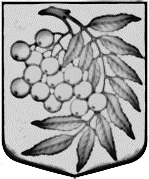 ARONAS PAGASTAPIRMSSKOLAS IZGLĪTĪBAS IESTĀDE „SPRĪDĪTIS”Reģ. Nr.4401900083  Melioratoru ielā 3, Kusa, Madonas novads, LV-4847 spriditis@madona.lvtālrunis 22041408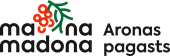 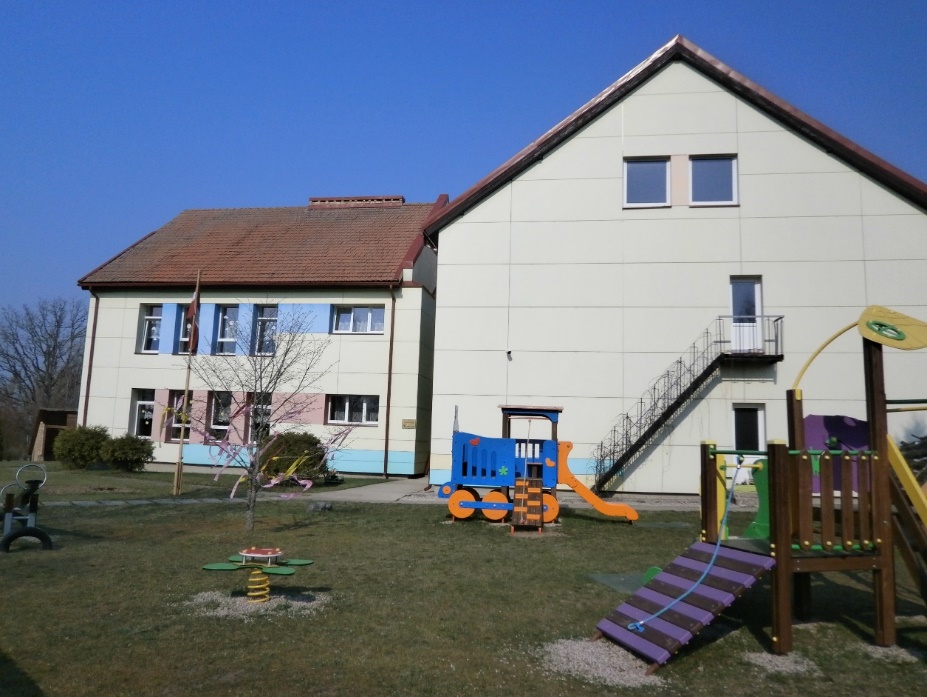 Madonas novada Aronas pagasta pirmsskolas izglītības iestādes “Sprīdītis” PAŠVĒRTĒJUMA ZIŅOJUMSVadītāja Silvija Čurkste2020.gadsSARURS1. Iestādes vispārējais raksturojums								31.1. Iestādes atrašanās vieta								31.2. Iestādes vēsture										31.3. Izglītojamo skaits									41.4. Iestādes pedagogu kvalitatīvais un kvantitatīvais sastāvs				51.5.Iestādes īpašie piedāvājumi								62. iestādes darbības pamatmērķi									63.Iepriekšējās vērtēšanas perioda ieteikumu izpilde						84.Iestādes sniegums un tā novērtējums ar kvalitātes vērtējuma līmeni atbilstošajos kritērijos												84.1. Mācību saturs											84.1.1. Iestādē īstenotās izglītības programmas						84.2.Mācīšana un mācīšanās 									104.2.1.Mācīšanas kvalitāte									104.2.2.Mācīšanās kvalitāte									114.2.3.Vērtēšana, kā mācību procesa sastāvdaļa						134.3.Izglītojamo sasniegumi										144.3.1.Izglītojamo sasniegumi ikdienas darbā 						144.4.Atbalsts izglītojamajiem									154.4.1.Psiholoģiskais atbalsts un sociālpedagoģiskais atbalsts				154.4.2.Izglītojamo drošības garantēšana(drošība un darba aizsardzība)			16	4.4.3.Atbalsts personības veidošanai							174.4.4.Atbalsts karjeras veidošanai								184.4.5.Atbalsts mācību darba diferenciācijai						194.4.6.Atbalsts izglītojamajiem ar speciālajām vajadzībām				204.4.7.Sadarbība ar izglītojamā ģimeni							214.5.iestādes vide											224.5.1.Mikroklimats										224.5.2.Fiziskā vide un pieejamība								234.6.Iestādes resursi											244.6.1.Iekārtas un materiālie resursi								244.6.2.Personālresursi									254.7.Iestādes darba organizācija, vadība un kvalitātes nodrošināšana				274.7.1.Izglītības darba pašvērtēšana un attīstības plānošana				274.7.2.Iestādes vadības darbs un personāla pārvaldība					294.7.3.Iestādes sadarbība ar citām institūcijām						305.Turpmākās attīstības kopsavilkums								311. Iestādes vispārējais raksturojums   Madonas novada Aronas pagasta pirmsskolas izglītības iestāde “Sprīdītis” (turpmāk tekstā Iestāde) ir pašvaldības dibināta iestāde, kas īsteno pirmsskolas izglītības programmas. Iestādes darbības pamats ir Latvijas republikas Izglītības likums, Vispārējais izglītības likums, Bērnu tiesību aizsardzības likums un citi izglītības iestādes darbību reglamentējošie normatīvie akti, Iestādes nolikums, kuru apstiprina Dibinātājs. Informācija par Iestādi pieejama: Madonas novada mājas lapā www.madona.lv sadaļā Pirmsskolas izglītības iestādes, Aronas pagasta mājas lapā www.aronaspagasts.lv, sadaļā Pašvaldības iestādes.      Iestādes darba laiks darbdienās no 7.00 līdz 19.00.1.1. Iestādes atrašanās vieta, sociālā vide    Aronas pagasts atrodas Vidzemes augstienes centrālajā daļā, teritorijā, kas cieši pieguļ Madonas pilsētai. Kopīgā Aronas pagasta platība ir 149 km2, un tajā ir reģistrēti 1430 iedzīvotāji. Lielākā  pagasta teritorijā esošā apdzīvotā vieta ir Kusa ar 540 iedzīvotājiem, kā arī mazākas apdzīvotas vietas: Lautere, Zelgauska, Līdēre, Oļi.      Pirmsskolas izglītības iestāde “Sprīdītis” atrodas Kusas ciemata centrā. Nesen atjaunota žoga ieskautas, plašā apzaļumotā teritorijā, paceļas krāšņas rotaļu laukuma konstrukcijas, kuras ļoti gleznaini izceļ 2012.gadā renovēto Iestādes ēku. Āra teritorijas 520 m2 izvietojums un iekārtojums sniedz izglītojamajiem iespēju aktīvai un drošai atpūtai svaigā gaisā. Pāri ielai slejas Kusas pamatskola un Kusas sporta halle. Turpat izvietota  arī Aronas bibliotēka un brīvā laika pavadīšanas centrs “MC 1.stāvs”.      Iestādē pamatā mācās Aronas pagastā deklarēto ģimeņu bērni, bet ir arī bērni, kuri deklarēti Madonā un Liezēres pagasta. Dzimstība  Aronas pagastā pa gadiem ir mainīga: 2 Aronas pagasta teritorijā 2017.gadā- 10 un 2018.gadā- 12, 2019.gadā -12 jaundzimušie, no kuriem pašreiz Iestādi apmeklē 38 bērni. Vecākiem ir brīva iespēja izvēlēties izglītības iestādi, tāpēc daļa pagastā deklarēto bērnu apmeklē Madonas pilsētas pirmsskolas izglītības iestādes, jo vecāku dzīves un darba vietas atrodas krietni tuvāk Madonas pilsētai nekā Kusai. Daļa jaundzimušo ir tikai deklarēti pagasta teritorijā, faktiski ģimenes dzīvo citviet valstī.    Iestādi apmeklē bērni no dažādām ģimenēm: 2018.gadā Iestādi apmeklēja 8 bērni no trūcīgām ģimenēm, 6 bērni no daudzbērnu ģimenēm, 1 bērns, par kuru rūpējas audžuvecāki un 31 bērns no ģimenēm, kur bērnus audzina abi vecāki.1.2. Iestādes vēsture    Iestāde ir dibināta 1994.gada 20.septembrī. Pirmsskolas ēka tika nodota ekspluatācijā 1992.gada pavasarī, laika periodā, kad jaunas izglītības iestādes komplektēšana lauku teritorijā nebija finansiāli iespējama. Pateicoties Grostonas kristīgajai skolai, kura te iemitinājās un izbūvēja vietējo apkuri, jaunuzceltā ēka tika apdzīvota un saglabāta pašreizējā izskatā. Pirmsskolas izglītības iestādi, jeb, kā tolaik sauca, bērnudārzu, dibināja Aronas pagasta padome, un pirmā vadītāja bija Regīna Lielvalode (Iestādi vadīja no 1994.līdz 2007.gadam). Tas bija ļoti sarežģīts laiks, daudzviet valstī slēdza bērnudārzus, līdzekļu nepietika nedz algām, nedz aprīkojumam. Bērnu skaits pagastā bija liels, un,  neskatoties uz grūtībām,  “Sprīdītis”, kā to mīļi nosauca pirmā vadītāja,  durvis vēra pirmajiem 42 izglītojamajiem, kurus izvietoja divās- “Meža Mātes” un “Lienītes” – grupās. Visi nosaukumi ir no tautā iemīļotās pasakas par Sprīdīti. Iestāde materiāli  tika komplektēta pārsvarā ar  Grostonas kristīgās skolas sagādātajām humānās palīdzības rotaļlietām, veļu, paklājiem un likvidētās padomju saimniecības “Viesiena” mēbelēm, traukiem, tikai gultiņas, krēsliņi un galdiņi bija piemēroti pirmsskolas audzēkņiem.  Jau pirmajā pastāvēšanas gadā izveidojās rinda uz vietām Iestādē, un 1995./1996.mācību gadā atvēra trešo - “Princeses Zeltītes” grupu. Nu jau bērnu skaits Iestādē bija sasniedzis 60, bet pieprasījums pēc vietām turpināja augt, līdz ar to 2005./2006.mācību gada sākumā tika izveidota “Brīnumstabulītes” grupa. “Sprīdītis” bija izaudzis līdz četru grupu izglītības iestādei ar 72 izglītojamajiem, 9 pedagogiem un 12 tehniskajiem darbiniekiem.  2008.gada pavasarī laukumiņi tika aprīkoti ar vietējo uzņēmēju gatavotām bērnu rotaļu konstrukcijām no pamatīgiem egles baļķiem. Konstrukcijas organiski iekļāvās apkārtējā vidē un harmonizēja gan ar ēkas izskatu, gan apkārtējo zaļo zonu. Kopš dibināšanas Iestādes ēkai ir bija problēmas ar siltuma sadali pa telpām, tādēļ 2009.gadā tika rekonstruēta ēkas siltumapgādes sistēma, un rezultātā grupu telpas ieguva normālu apkures temperatūru. Kopš 2009.gada Iestādei ir ar drošības pogu aprīkotas ārdurvis.  2009.gadā Iestādei mainījās dibinātajās. No 2010. līdz 2016.gadam strauji sarūkot dzimstības rādītājiem, samazinājās Iestādes grupu skaits līdz divām grupiņām. 2010.-2012.gads PII “Sprīdītis” iezīmējās kā projekta “Energoefektivitātes paaugstināšana Madonas novada izglītības un pašvaldības iestāžu ēkās” īstenošanas laiks, kura rezultātā grupiņām tika nomainītas rezerves izejas durvis, nosiltinātas ārsienas un bēniņu telpa. Ēka ieguva modernu, krāsainu fasādi un  energoefektivitāti. No 2016.gada Iestādei nav savas virtuves. Ēdienu trīs reizes dienā piegādā no Kusas pamatskolas ēdnīcas. 2018.gada pavasarī Iestādes  rotaļu laukums tika aprīkots ar jaunām,  mūsdienīgām bērnu brīvā laika pavadīšanas konstrukcijām. 2019./2020. mācību gadā abas Iestādes grupas tika aprīkotas ar interneta piekļuvi un datoriem.1.3. Izglītojamo skaits        Diemžēl Iestādē ir  vērojama tendence bērnu skaitam samazināties. Pārskata perioda 2018.gada 1.septembrī  Iestādē tika komplektētas trīs grupas (kopā 42 bērni), bet 2018. gada 1. septembrī Iestādē nokomplektējās divas grupas: 1,5 līdz 3 gadus veci bērni (Meža Mātes grupa) ar 17 izglītojamajiem un 3,5 līdz 6 gadus veci bērni (Lienītes grupa) ar 23 izglītojamajiem. 2019./2020 mācību gadā Iestādē darbojās divas grupas ar 38 izglītojamajiem.1.4.Iestādes pedagogu kvalitatīvais un kvantitatīvais sastāvs    Iestādē 2019./2020.mācību gadā par bērnu labklājību un izglītošanu rūpējas 4 skolotāji, 2 skolotāju palīgi, logopēds, mūzikas skolotāja, medmāsa. Iestādes vadību un pārraudzību nodrošina vadītāja. Iestādē strādā uz mūžizglītību vērsti darbinieki- sirdscilvēki, kuri pielieto tādus pedagoģiskās darbības principus, kas virzīti kopīgā mērķa sasniegšanai, izglītojamā sagatavošanai tālākai izglītības apgūšanai. Visiem pedagoģiskajiem darbiniekiem izglītība atbilst normatīvajos aktos noteiktajām prasības. Par to liecina tabula Nr.1.1.tabula: Pedagogu kvantitatīvais un kvalitatīvais sastāvsAvots: Pedagogu personas lietas 1.5. Iestādes īpašie piedāvājumi    Pirmsskolas izglītības iestādē “Sprīdītis” izglītības procesa nodrošināšanai ir plašas mācību telpas. Katrā grupas telpā ir  atsevišķa guļamistaba, garderobe, tualetes telpa un atsevišķa telpa trauku mazgāšanai. Iestādē ir zāle mūzikas nodarbībām un pasākumiem, atsevišķa telpa sporta nodarbībām, logopēda kabinets, medmāsas un vadītājas kabineti.    Iestāde ir tradīcijām bagāta un piedāvā bērniem daudzpusīgus un radošus pasākumus:Iestādes audzēkņi aktīvi piedalās lielākajos Aronas pagasta kopienas un Madonas novada pirmsskolu pasākumos;izglītības programmas apguve pēc iespējas tiek organizēta āra nodarbībās, mācoties darot;darbojamies vides izglītības programmā “Tīrai Latvijai”, ieviešot Iestādē atkritumu šķirošanas iemaņas;Iestāde piedalās programmā “Skolas piens” un “Skolas auglis”;Madonas novada pašvaldība sedz pirmsskolas ēdināšanas pakalpojumus 50% apmērā;Par interesantākajiem pasākumiem publicējam rakstus pagasta informatīvajā izdevumā “Aronas vēstis”.2. Iestādes darbības pamatmērķi   Mūsu vīzija- pirmsskolas izglītības iestāde, kur bērns var attīstīties drošā, izglītojošā un radošā  vidē atbilstoši individuālajām spējām un vajadzībām.  Misija – Iestādes personāla un bērnu vecāku mērķtiecīga un līdzatbildīga sadarbība, nodrošinot  kvalitatīvu pirmsskolas izglītības programmas apguvi un audzinot sociāli aktīvu, atbildīgu, izlēmīgu un radošu sabiedrības locekli.Iestādes darbībai ir izvirzīti šādi uzdevumi: Nodrošināt bērniem drošu un atbilstošu mācību vidi;Īstenot pirmsskolas izglītības programmu;Veicināt bērnu tikumisko audzināšanu;Attīstīt bērnos vēlmi izzināt apkārtējo pasauli, saprast dabas norišu likumsakarības;Sagatavot bērnus pamatskolas apgūšanai;Sniegt pedagoģisko palīdzību vecākiem bērnu audzināšanā.  Darbības pamatmērķis –2019./2020.mācību gadā nodrošināt pirmsskolas izglītības programmas īstenošanu atbilstoši uz kompetentēm balstītai apmācības sistēmai, kā to nosaka pirmsskolas vadlīnijās noteiktie kritērij. Vadoties pēc pirmsskolas programmas, sagatavot izglītojamos pamatizglītības ieguves uzsākšanai. 2.tabula:”Iestādes prioritātes un sasniegtie rezultāti” Avots: Iestādes iekšējā dokumentācija 3. Iepriekšējās vērtēšanas perioda ieteikumu izpilde Saskaņā ar normatīvajiem aktiem Iestādē līdz šim nav veikta ārējā vērtēšana.4. Iestādes sniegums un tās novērtējums ar kvalitātes vērtējuma līmeni atbikstošajos kritērijos4.1.Mācību saturs4.1.1. Iestādē īstenotās programmas  Izglītības iestāde pārskata periodā īsteno Vispārējās pirmsskolas izglītības programmu 01011111 licences Nr.V_3837 spēkā no 01.02.2011, kas atbilst pirmajai izglītības pakāpei saskaņā ar Ministru kabineta 31.07.2012. Noteikumiem. Programmas apguve notiek valsts valodā. 2019./2020.mācību gadā Iestādē tika licencētas programmas 01015511 licences Nr.V_1903 un programmas 01015611 licences Nr.V_1904, kuras apstiprinātas 30.08.2019. izglītojamo skaitu pa programmām pārskata periodā ilustrē tabula Nr.3.3.tabula: Izglītojamo skaits pārskata periodāAvots: Valsts izglītības informācijas sistēma (turpmāk tekstā VIIS)    Mācību process tiek īstenots saskaņā ar normatīvo aktu prasībām, izglītības iestādes mērķiem un uzdevumiem, lai nodrošinātu pirmsskolas izglītības programmas apguvi un sagatavošanu pamatizglītības apguvei. Speciālo programmu bērniem tiek sastādīts individuālais mācību plāns atbilstoši viņu attīstībai un pamatojoties un attiecīgajām mācību programmām. Dienas gaitā viņi  iekļaujas kopā ar pārējiem grupas bērniem nodarbību norisē un dienas plānošanā. Attīstošos uzdevumus skolotājas šiem bērniem izvirza atbilstoši speciālajām programmām.     Lai sekmīgi apgūtu mācību programmas izglītojamajiem mācību rotaļnodarbības notiek visas dienas garumā, paredzot visu jomu prasmju apguvi katru dienu. Mācību satura apguvei tiek izvirzītas nedēļas vai ilgāka perioda tēmas, kas veido izglītojamo attieksmi pret sevi, citiem, darbu, dabu, kultūru, sabiedrību, valsti, audzinot krietnus, godprātīgus, vispusīgus cilvēkus. Atbilstoši mācību jomu satura apguvei, grupas skolotājas izstrādā katras tēmas uzdevumus pa jomām un centriem. 1,5 līdz 3 gadus vecu bērnu grupiņā mācību satura apguve notiek, apgūstot lietu un darbību pamatus, darbojoties kopā ar skolotāju atbilstoši apgūstamajai tēmai.   Iestāde nodrošina izglītības programmas apguvei atbilstošu mācību literatūru saskaņā pedagogu sastādītu un vadītājas apstiprinātu literatūras sarakstu. Lai mācības noritētu jēgpilnu, iestāde nodrošina praktiskai darbībai nepieciešamos rīkus un citus mācību līdzekļus.       Iestādes vadītāja nodrošina pedagogiem iespēju apmeklēt tālākizglītības kursus. Skolotājām  ir iespēja iepazīties ar citu izglītības iestāžu pieredzi jaunā mācību procesa organizēšanā un aprobēšanā.Secinājumi:Skolotāji pārzina pirmsskolas izglītības vadlīnijas un programmu, izprot vērtēšanas kārtību, regulāri plāno savu darbu;Iestādes vadība pārrauga un koordinē nepieciešamos atbalsta pasākumus izglītības programmas realizēšanai.Turpmākā attīstība:Pilnveidot pedagogu zināšanas par kompetenču pieejā balstīta izglītības satura īstenošanu.Pilnveidot prasmes lietpratībā balstīta satura ieviešanā.Vērtējums: labi4.2. Mācīšana un mācīšanās4.2.1. Mācīšanas kvalitāte   Iestādes izglītības satura īstenošanas pamatprincips ir vienots audzināšanas un mācību process, kas organizēts visas dienas garumā, telpās un ārā, ietverot brīvu un patstāvīgu rotaļāšanos, kas ir pedagoga gudri organizēta un mērķtiecīgi vadīta.    Izglītības programmas galvenās apguves darba formas ir rotaļnodarbība, kuras laikā atbilstoši bērnu interesēm, vecumposmam un aktuālajām norisēm dabā, Iestādē, novadā, valstī  īsteno īstermiņa vai ilgtermiņa tēmas izzināšanu. Īsākās tēmas(trauki, mēbeles u.tt.) var tikt apgūtas nedēļas laikā, bet sarežģītākās ( valsts, gadalaiki, dzimtā vieta u.t.t.) var apgūt vairākas nedēļas.  Ar apgūstamās tēmas nosaukumu un sasniedzamo rezultātu tiek iepazīstināti vecāki. Grupiņas vecāku stendos tiek ievietota informācijā ar lūgumu brīvajā laikā kopā ar bērniem pārrunāt šīs tēmās mājās. Rīta apļa laikā pedagogs kopā ar bērniem izrunā dienas gaitu, darbošanās uzdevumus un sasniedzamo rezultātu. Tēmas virzību bieži bērni nosaka paši. Rīta cēliena noslēgumā ar bērniem tiek pārrunāta darbošanās gaita un apgūtās iemaņas - kas izdevās, ko vajadzētu darīt, lai izdotos labāk. Lietas, kuras vēl nav izdevies pabeigt no rīta, tiek nesteidzīgi pabeigtas pēcpusdienas cēlienā.      Iestādē ir stabils, kvalificēts un uz novitātēm vērsts pedagogu kolektīvs. Pedagogi pārzina  mācību darbu, ievēro satura pēctecību, izprot tajās izvirzītos sasniedzamos mērķus un rezultātus.    Pedagogi veido pedagoģisko dokumentāciju: skolotāja dienasgrāmatu, grupas apmeklējumu žurnālu, pedagoģiskos vērojumus, rotaļnodarbību gaitu.   Mūzikas skolotāja un logopēds pilda darba dienasgrāmatas. Ierakstu kvalitāti kontrolē Iestādes vadītāja.      Mācīšanās tiek organizēta vidē, kura iekārtota atbilstoši vecumposma īpatnībām un ir sadalīta pa mācību jomām, jeb centriem( 4 - 6 gadus vecu bērnu grupā). Jaunākā vecuma (1,5 līdz 3 gadi) bērni darbojas savam vecumposmam atbilstošā vidē. Mācību process tiek organizēts tā, lai maksimāli sekmētu patstāvīgu un pašvadītu mācīšanos tā, lai svarīgākas par bērna konkrētajām zināšanām ir viņa prasmes, kur var šī zināšanas iegūt un pielietot.       Mācību satura apguvei izvēlētās metodes ir daudzveidīgas, balstītas uz izglītojamo iepriekšējo pieredzi un atbilstošas viņu interesēm un vecuma īpatnībām. Izvēlētajai tēmai atbilstošais mācību process noris rotaļnodarbībās  jaunākā vecuma bērniem. Darbs centros vecākā un piecus, sešus gadus veciem bērniem (matemātikas, valodas attīstības, pašizpausmes mākslu centrs, dabas zinību, sižeta lomu rotaļu centri), āra aktivitātes - pētnieciskais darbs, vērojumi, eksperimenti, kustību rotaļas. Mācību ekskursijas, lai papildinātu apgūstāmo tēmu - uz apkārtējiem ražošanas objektiem, iestādēm (bibliotēka, muzejs, veikals, skola). Pārgājieni ar mērķi iepazīt Kusas ciemata tuvāko apkaimi, sameklēt dabas objektus un iegaumēt to vietvārdus ( Kaniņkalns, Cūkas kalns, Kaijinieks, Vecozolu dižozols u.t.t.) Tālākas ekskursijas pa Aronas pagastu, lai izzinātu mūsu lielāko ezeru, straujāko upi, dzirnavu dambja ūdenskritumu, diženāko novada ozolu.     Izglītojamā zināšanu dinamiku panāk ar iepriekšējo zināšanu apkopošanu, jautājumu par tēmu izvirzīšanu, aktīvu darbību par to, ko vēl varam par šo tēmu uzzināt un mācību satura (burti, cipari, pētniecība un vienkārši eksperimenti) integrēšanu tēmas izvērsumā. Rīta cēliena noslēgumā tiek veikta atgriezeniskā saite un secīgi analizētas rīta cēliena darbības.     Pedagogi pastāvīgi veic individuālo darbu ar izglītojamajiem, kuriem ir grūtības apgūt mācību vielu rīta cēliena laikā. Iestādē ir pieejams logopēds bērniem ar runas un valodas attīstības traucējumiem.    Darbā ar izglītojamajiem, pēc pedagogu pieprasījuma, tiek nodrošināti mācību materiāli, kas atbilst apgūstamajam mācību saturam. Grupiņās ir pieejamas galda spēles, darba lapas, atgādnes vielas izpratnes nostiprināšanai, audio un video mācību materiāli, projektors un portatīvais dators ar interneta pieslēgumu, kā arī mācību materiālu un pasaku ilustrāciju projicēšanai uz ekrāna demonstrēšanai - dokumentu kamera.    Uz izglītības iestādi tiek aicināti dažādu profesionālo nozaru speciālisti – zobu higiēnists, galdnieks, bitenieks,  kā arī bērniem tiek organizētas ekskursijas uz vietējām zemnieku saimniecībām, iepazīstot graudkopību, lopkopību, dārzkopību.    Iestādē ir metodiskai kabinets, kurā ir nepieciešamie materiāli tēmu apguvei. Bet, neskatoties uz to, pedagogi arī paši pēc nepieciešamības gatavo savus metodiskos materiālus, izdales materiālus, darba lapas, galvas maskas, mūzikas instrumentus u.c.    Mācību saturā tiek iekļauti audzinošie uzdevumi jeb tikumi, kas ietver sevī zināšanu, prasmju, iemaņu apguvi, kritisko domāšanu kā attieksmes veidošanu pret savu paveikto darbu, pret citiem cilvēkiem, dabu, darbu, kultūras vērtībām, sabiedrību un valsti. Audzināšanas darbs tiek vērsts uz to, lai izglītojamajiem nebūtu sveši vārdi: cieņa, draudzība, izpalīdzība, pieklājība.     Mācību darbs mijas ar reālu, noderīgu iesaistīšanos apkārtnes uzkopšanā: lapu grābšana rudenī, sniega tīrīšana ziemā, lielā talka pavasarī. Rudeņos vecākās grupas bērni ar prieku brauc uz zemnieku saimniecību lasīt avenes. Studentiem praktikantiem tiek nodrošināta prakses vieta iestādē.Secinājumi:Pedagogi izprot uz kompetencēm balstītās izglītības organizēšanas principus un nozīmi.4 līdz 6 gadus vecu bērnu grupa ir iekārtota atbilstoši mācībām pa jomām (mācību centiem).Notiek metodisko materiālu- jēgpilnu uzdevumu- izstrādāšana mācību procesam.Turpmākā attīstība:  Iekārtot grupu (jaunāka vecuma bērniem) pašvadītas mācīšanās darbības veicināšanai.Paplašināt metodisko līdzekļu materiālo bāzi pētnieciskajiem darbiem ( smilšu pulksteņi, magnēti, mērkrūzes u.t.t.)Ieviest interaktīvo mācību materiālu izmantošanu ikdienā.Vērtējums – labi4.2.2.Mācīšanās kvalitāte     Pirmsskolas izglītības iestādē mācību process norit visas dienas garumā. Rīta cēlienā tiek apspriesta dienas tēma un ar pašu izglītojamo palīdzību tiek veidots “ideju zirneklis”- tādā veidā atainojas lietas, par kurām bērni jau ir informēti un zinoši un lietas, kuras ir jāapgūst. Skolotāja, ņemot vērā bērnu vajadzības un intereses, izvirza mērķi un sasniedzamo rezultātu, kā arī veicamos  uzdevumus. Izglītojamie atbilstoši tēmai un uzdevumiem apgūst caurviju prasmes – problēmu patstāvīga risināšana, pašvadīta mācīšanās, sadarbība, inovācija, pilsoniskā līdzatbildība. Aktuāla tēma ir digitālā pratība – vērojot video apmācības grupas telpās, apzināties, ka ar šīm ierīcēm strādā skolotājs, bet mājās bērni to drīkst darīt pieaugušā klātbūtnē. Saprast, ka datorā var atrast daudz izzinošas informācijas, nevis tikai spēles. Saprast, ka laiks ko pavada pie datora ir ierobežots.    Katra mācību gada sākumā izglītojamie kopā ar pedagogiem izstrādā savas grupiņas iekšējās kārtības noteikumus, kuros ar ilustrāciju palīdzību tiek ikdienā atgādināts par atbalstāmu vai neatbalstāmu rīcību grupas telpās. Par šiem noteikumiem tiek informēti arī vecāki, un tie tiek apspriesti grupu vecāku sapulcēs. Jaunākā vecuma bērnu grupās tiek izstrādāti arī ģērbšanās secības noteikumi.    Mācīšanās kvalitāti nodrošina labiekārtotas telpas ar attīstību veicinošu materiālo bāzi atbilstoši vecumposma īpatnībām, zāli mūzikas nodarbībām un ar inventāru aprīkotu vingrošanas telpu sporta nodarbībām. Izglītojamie var patstāvīgi izvēlēties darba veikšanai nepieciešamās lietas un mācīties darot. Skolotājas kā privilēģiju izmanto dažādu vecumu bērnu savstarpējo komunikāciju mācību procesā. Vecākie bērni palīdz apgūt vielu jaunākajiem, paši nostiprina zināšanas.   Grupu pedagogi izprot jēgpilna pedagoģiskā procesa organizēšanas nepieciešamību, tādēļ pirmdienas un trešdienas rīta cēlienā grupā strādā divi pedagogi un skolotāja palīgs. Izglītības iestādē grupas komplektējas no jaukta vecuma bērniem, tāpēc ir svarīgi uzklausīt katra bērna viedokli par nedēļas laikā izzinošajām lietām, izvirzīt nedēļas uzdevumus atbilstošus vecumposmam un saplānot darbības to veikšanai.   Jau kopš pirmajām dienām uzsākot apmeklēt Iestādi, bērni apgūst pašapkalpošanās prasmes, mācās atšķirt emocijas un pārvaldīt uzvedību. Mācās sakārtot savas mantas un darba vietu, mācās izvirzīt savas darbības mērķi, pabeigt iesākto darbiņu līdz galam, novērtēt savu veikumu un lepoties ar paveikto. Mūzikas skolotāja, plānojot nodarbības tēmu, saskaņo to ar grupas skolotājām, tādējādi veidojot caurviju prasmju apguves nepārtrauktību.     Katrā grupā pieejams grupas žurnāls, kurā tiek atzīmēti dienas apmeklējumi un kavējumi. Ilgstoši neattaisnotu kavējumu nav, bet ir bērni, kuri biežāk kā citi slimo un tas ietekmē viņu mācīšanās kvalitāti. Par kavējumu iemesliem ir informētas grupas skolotājas un medmāsa.    Efektīgai un ātrai saziņai ar vecākiem kalpo WhatsApp grupas izveide katrā grupā. Saziņa ar vecākiem gan kā dienas izdevušos momentu foto ilustrācija, gan kā atgriezeniskā saite par vecāku piedalīšanos un atbalstu kādos pasākumos.Secinājumi:Iestādē ir kvalificēti, uz pārmaiņām vērsti pedagoģiskie darbinieki, kuri nebaidās ieviest jaunas mācību metodes.Mācīšanās notiek, izmantojot bērnu attīstībai un iepriekšējai pieredzei atbilstošas mācību metodes un paņēmienus.Turpmākā attīstība:Maksimāli apgūt   Skola 2030 piedāvātos kursus, seminārus, vebinārus un mācību metodiskos materiālus un ieviest tos darbā ar bērniem.Abām grupām darboties E-klasē.Vērtējums – labi4.2.3. Vērtēšana, kā mācību procesa sastāvdaļa   Izglītojamo sasniegumu vērtēšana notiek atbilstoši vadlīnijās noteiktajiem pirmsskolas izglītības apguves plānotajiem rezultātiem, kuru apguve veicina bērna fizisko, psihisko un sociālo attīstību. Lai sekmētu izglītojamo zināšanu apguves dinamiku, bērnu zināšanu un prasmju izvertējumu pedagogi veic divreiz gadā. Ikdienas pedagoģiskajā procesā pedagogi veic diagnosticējošo, formatīvo un summatīvo vērtēšanu. Katras tēmas sākumā skolotājas novēro bērnus un mutiski sniedz vērtējumus – pamudinājuma vai ieteikuma formā. Bērni saprotami saņem atgriezenisko saiti par savu darbošanos un tiek virzīti uz tālāko darbību. Tēmas apguves laikā skolotājas piefiksē katra bērna individuālos sasniegumus un veido priekšstatu par turpmākajiem attīstības soļiem. Vecākās grupas bērni mācās vērtēt savu un vienaudžu sniegumu, skolotājs šajā procesā ir tikai procesa vadītājs.    Izglītojam izaugsmes dinamika tiek atspoguļota katras apgūstamās tēmas  beigās. Vērtēšanas tabula un visi par šo tēmu veiktie darbiņi ir pieejami katra bērna   vecākiemindividuāli, bet nav pieejami publiski. Līdz ar to vērtēšanas tabulas tiek aizpildītas par apgūstamo tēmu, kurā ieintegrēti mācību uzdevumi. Vērtēšanas tabulā tēmas apgūšanas sākumā un beigās tiek atzīmētas šādas pozīcijas: SA –sācis apgūt, TA- turpina apgūt, A- apguvis, AP – apguvis padziļināti. Katra rīta cēliena noslēgumā skolotājas izveido atgriezenisko saiti par paveiktajiem uzdevumiem. Speciālo programmu bērni tiek vērtēti atbilstoši viņu attīstības dinamikai. Bērni paši izsakās, ko sapratuši, ko ir vai nav apguvuši. Šāda atgriezeniskā saite dod iespēju bērnam saprast savas mācīšanās prasmes un nepieciešamos uzlabojumus turpmākajā mācību procesā.    Izglītojamo darbošanās mūzikas un sporta nodarbībās skolotāja vērtē ar zīmodziņu iespiešanu vai neiespiešanu vārdu tabulā. Mēneša beigās sakrātie zīmodziņi tiek apkopoti un pārvēršas par “sprīdīšiem”, kas ir iestādes atzinības apliecinājums.    Iestādes izglītojamo sasniegumus pirmsskolas izglītības satura apguvē skolotājas vērtē un analizē 2.pusgada pedagoģiskajā sēdē. Izglītojamo sasniegumi tiek atspoguļoti rakstiski un tiek vērtēti pēc mācību satura apguves kritērijiem, kas izstrādāti atbilstoši Valsts pirmskolas izglītības vadlīnijām. Pedagogi veicot izvērtēšanu :1. Vērtības un tikumi,2. Caurviju prasmes,3. Zināšanas, izpratne un pamatprasmes visās mācību jomās,4. Ieteikumi, rekomendācijas turpmākajām darbībām.(Jaunākā vecuma bērni tiek vērtēti tikai 1.līdz 3 un 4.. pozīcijā)   Vērtējot izglītojamo, skolotājas nosaka ne tikai bērna sasniegumu atbilstību noteiktā vecumposma attīstības atbilstībai, bet arī izaugsmes dinamiku.   Veicot regulāru analīzi par bērnu attīstības gaitu, nereti tiek konstatētas grūtības mācību procesā, par kurām tiek mutiski informēti vecāki un ieteikts kopā ar bērnu apmeklēt speciālistus.   Pedagogi vecākus par izglītojamā sasniegumiem informē individuāli katrreiz, kad vecāki par to interesējas. Rakstiski vienu reizi mēnesī, apskatot vērtējuma tabulas, veicot paskaidrojumus, ja rodas jautājumi.Secinājumi:Pedagogi veic regulāru izglītojamo vērtēšanu pēc pirmsskolas programmā noteiktajiem kritērijiem.Pedagogiem ir izpratne par vērtēšanas nepieciešamību.Pedagogi informē vecākus par bērnu attīstības dinamiku.Turpmākā attīstība:Pilnveidot vērtēšanas un individuālās attīstības dinamikas novērtēšanas procesu.Ciešāk sadarboties ar vecākiem, lai veicinātu bērnu sasniegumusVērtējums – labi.4.3. Izglītojamo sasniegumi4.3.1.Izglītojamo sasniegumi ikdienas darbā   Izglītības iestādē ir iedibināta kārtība izglītojamo sasniegumu apkopošanai. Iestādes pedagogi strādā tā, lai izglītojamo sasniegumi tiktu ikdienā pamanīti. Izglītojamie tiek vērtēti mutvārdos- ar uzslavām, uzlīmēm, “smaidiņiem”, “sprīdīšiem”.   Pārskata periodā visi 6-gadīgie bērni ir apguvuši pirmsskolas izglītības mācību saturu. Visi nākamie skolēni prata lasīt īsus vārdus ar izpratni, vidēji katru gadu ceturtā daļa grupas bērnu ir apguvuši raitu  lasīšanu. Visi pazīst ciparus un rēķina desmit apjomā, vidēji viena trešdaļa  rēķina arī simts apjomā. Bērni ir patstāvīgi, spējīgi klausīties, saprast uzdevumus, izdarīt secinājumus par redzēto un paveikto, prot reflektēt pēc paveiktā darba. Darbojoties patstāvīgi mācību centros, prot paveikt uzdevumus atbilstoši instrukcijām, sadarboties grupā. Speciālās programmas bērni apgūst zināšanas atbilstoši viņu attīstības līmenim.   Ja izglītojamā attīstības dinamika nav pietiekami sekmīga, tiek noteiktas nodarbības pie logopēda; uzvedības korekcijai vecākiem tiek ieteikts apmeklēt attiecīgos speciālistus.     Pedagogs ikdienā apzina izglītojamo talantus un spējas, ko pilnveido, individuāli strādājot ar bērniem.  Esam piedalījušies zīmējumu izstādē “Ziema manā pagalmā” Madonas bibliotēkā. “Eglītes stāsts” Aronas un Viesienas bibliotēkās. Projekta “Piens un auglis” ietvaros piedalījāmies zirņu audzēšanas konkursā.   Bērni piedalās sporta pasākumos novada līmenī – Mazajā sporta olimpiādē Degumnieku pamatskolā vai pulkveža O.Kalpaka dzimtajās mājās “Liepsalas”. Mūzikas skolotāja ikdienas darbā pilnveido bērnu prasmes uzstāties, kas regulāri tiek demonstrēta vecākiem, rīkojot dažāda veida muzikālos pasākumus. Veiksmīgākie dziedātāji tiek virzīti uz Madonas novada jauno vokālistu konkursu “ Cīrulītis”. Labākie dzejoļu runātāji piedalās novada Dzejas dienu pasākumos.Secinājumi:Izglītojamo dalība iestādes un ārpus iestādes rīkotajos pasākumos;Iestāde sadarbojas ar citām institūcijām, sniedzot atbalstu bērnu individuālās izaugsmes dinamikas sekmēšanā.Turpmākā attīstība:Piedalīties Madonas novada rīkotajos pasākumos;Izveidot Sprīdīša labo darbu gada grāmatu, kurā izdarīt ierakstus par bērnu sasniegumiem mācību gada laikā.Vērtējums – vērtēts aprakstoši4.4.Atbalsts izglītojamajiem4.4.1.Psiholoģiskais atbalsts un sociālpedagoģiskais atbalsts   Izglītības iestādē darbojas atbalsta personāls: logopēds, medmāsa, Džimbas deviņu soļu drošības programmas speciālists. Izglītojamajiem ir pieejams arī Madonas novada Izglītības nodaļas psihologs un smilšu terapijas speciālisti gan Madonā, gan Liezērē. Analizējot izglītojamo personības attīstību, piedalīšanos ikdienas aktivitātēs un mācību procesā, pedagogi nosaka, kāds individuāls atbalsts izglītojamajam ir nepieciešams. Vispirms pedagogi pārrunā ar vecākiem  un iesaka vērsties pēc palīdzības pie kāda no speciālistiem.    Izglītojamiem, kuriem ir valodas attīstības traucējumi, vienreiz nedēļā notiek individuālas nodarbības pie logopēda. Speciālās programmas bērns logopēdu apmeklē divas līdz trīs reizes nedēļā. Speciālista kabinets ir  aprīkots ar metodiskajiem  un mācību materiāliem praktisko iemaņu attīstībai, lai varētu pilnvērtīgi veikt korekcijas darbu.  Iestādē ar nepilnu slodzi strādā medmāsa, kas kontrolē veselīga un pilnvērtīga uztura ievērošanas principus ēdināšanā, veic profilaktisko apskati, seko higiēnas noteikumu ievērošanai Iestādē, izstrādā un ievieš iestādes dezinfekcijas plānu gan ikdienai, gan īpašu vīrusu izplatības gadījumos, kā arī izglīto vecākus un pedagogus veselības aprūpes jautājumos. Visi iestādes darbinieki ir apguvuši zināšanas bērnu tiesību aizsardzībā.  Iestādi apmeklē bērni no ģimenēm ar atšķirīgu sociāli ekonomisko situāciju kā arī  bērni no audžu ģimenēm, līdz ar to Iestādes vadītājai cieši jāsadarbojas ar Aronas pagasta sociālo darbinieku un Madonas bāriņtiesu. Pedagogi izglītības procesa laikā vēro  bērnu  uzvedību, saskarsmi ar vienaudžiem, pedagogiem un vecākiem, pievērš īpašu uzmanību emocionāli pozitīvas, labvēlīgas vides nodrošināšanai grupiņās, nepieļaujot pāridarījumus, nevienlīdzīgu attieksmi pret bērniem, kā arī konfliktsitāciju  risinājumam. Bērni zina uzvedības noteikumus grupās un cenšas tos ievērot. Zina, ka vienmēr var griezties pie jebkura bērnudārza darbinieka , ja viņam tiek darīts pāri un nepieciešama palīdzība. Ja bērnu uzvedībā parādās kādas problēmas, nobīdes no normas, skolotājas ziņo vadītājai, lai pieņemtu lēmumu par tālāko darbību, nepieciešamo atbalstu un sadarbību ar attiecīgām institūcijām: Madonas novada psihologu, bāriņtiesu vai sociālo darbinieku.Secinājumi:Emocionālu un psiholoģisku atbalstu izglītojamie saņem no jebkura iestādes darbinieka;Pedagogi ar izpratni un profesionāli pieiet katram atsevišķam gadījumam.Turpmākā attīstība:Ciešāk  sadarboties ar visiem Aronas pagastā un Madonas novadā pieejamajiem speciālistiemVērtējums – labi4.4.2. Izglītojamo drošības garantēšana    Izglītības iestādē ir izstrādāti noteikumi, kuri paredz kārtību, kas nosaka bērnu drošību iestādē un tās organizētajos pasākumos. Ar šiem noteikumiem tiek iepazīstināti darbinieki, apliecinot to ar savu parakstu.  Katrā grupā skolotājas iepazīstina izglītojamos ar drošības instrukcijām izglītojamajiem ( kopā 13) un par to jāizdara  atzīme grupas Drošības instruktāžu žurnālā. Pirmā instruktāža notiek mācību gada sākumā,  atkārtotas instruktāžas tiek veiktas, apgūstot attiecīgo tēmu.    Sadarbībā ar SIA Sunstar Goup iestādes visiem darbiniekiem ir izstrādāti darba vides risku novērtējumi. Divreiz gadā tiek veiktas ugunsdrošības instruktāžas, un vienu reizi gadā notiek mācības par izglītojamo evakuāciju  izspēlējot situāciju “sadūmojuma vai ugunsgrēka gadījumā”. Iestādes darbinieki ir apmācīti, kā rīkoties ar ugunsdzēšamajiem aparātiem. Darbinieki parakstās instruktāžu žurnālos par dalību apmācībās un atbildību noteikumu ievērošanā.    Iestādē ir izstrādāti un redzamā vietā izvietoti evakuācijas plāni rīcībai ārkārtas situācijās. Arī bērniem tiek iemācīts, kā atcerēties ciparu kombināciju, lai izsauktu  glābējus – viena mute, viens deguns, divas acis – 112. Grupas telpās ir izvietota informācija par norādēm ar telefona numuriem, kur jāzvana ārkārtas gadījumos. Vienu reizi trijos gados visi darbinieki iziet obligāto veselības pārbaudi.   Iestādes organizētajos pasākumos tiek norīkota atbildīgā persona par pirmās palīdzības sniegšanu, parasti tā ir Iestādes medmāsa. Visi Iestādes darbinieki ir izgājuši pirmās neatliekamās palīdzības 12 stundu kursus.     Katrā grupiņā izglītojamie tiek iepazīstināti ar iekšējās kārtības noteikumiem. Mācību gada sākumā, vai brīdī, kad izglītojamais sāk apmeklēt iestādi vai nākamo grupiņu. Noteikumi ir izvietoti bērna acu augstumā, kas nodrošina redzamību un netiešu noteikumu atgādināšanu visas dienas garumā. Piecus – sešus gadus vecie bērni apgūst Džimbas deviņu soļu programmu, kas māca pašiem bērniem būt uzmanīgiem un atšķirt bīstamas situācijas.  Pastaigu veikšanai ārpus Iestādes teritorijas ir izstrādāti pastaigu maršruti un žurnāls, kurā skolotājas veic ierakstu par maršruta numuru, lai vadītāja zina, kurā virzienā grupiņa ir devusies. Pedagogi, plānojot ikdienas darbu, pievērš uzmanību drošības jautājumiem ikreiz, kad mācību tēmā to var organiski iekļaut. Tā ir uzvedība uz ielas- ejot pastaigā pa ciematu. Uzvedība mežā, pļavā, ērču apdraudējums- ejot vākt dabas materiālus, uzvedība pie ūdens tilpnēm, vai kur ciematā “dzīvo” elektrība, kāda zīme par to liecina utt.   Iestādes ārdurvis ir atveramas ar koda atslēgu. Bērnu rotaļu laukuma konstrukcijām ir kritienu amortizējoša zemsedze. Grupiņās ir izstrādāti rotaļu konstrukciju lietošanas noteikumi, ar kuriem regulāri iepazīstina izglītojamos.Secinājumi:Bērnu drošība Iestādē ir ikdienas prioritāte.Iestādē ir izstrādātas instrukcijas un noteikumi, kuri tiek ievēroti.Iestādei ir laba sadarbība ar pašvaldības iestādēm.Iestādē ir droša un ērta vide izglītojamajiem.      Turpmākā attīstība:Organizēt praktiskās nodarbības par rīcību ārkārtas situācijās;Nepieciešamības gadījumā pilnveidot un papildināt iekšējos uzvedības un drošības noteikumus;Vērtējums- labi4.4.3. Atbalsts personības veidošanā   Iestādes pedagogi, plānojot uz kompetencēm balstītā satura apguvi, iekļauj arī personības attīstības uzdevumus- būtisku tikumu un vērtību izkopšanu. Mācību gada laikā atbilstoši Iestādes gada pasākumu plānam tiek organizēti saturiski daudzveidīgi pasākumi, kas sekmē atbildīgas un radošas personības veidošanos.  Iestāde mācību gada sākumā izvirza audzināšanas daba uzdevumus, piemēram, veidot savas dzimtās vietas un valsts piederības izjūtu, iepazīt latviskās tradīcijas un veidot izpratni par tām. Iestādes pedagogi strādā saskaņā ar Iestādē izstrādātā audzināšanas plāna punktiem. Audzināšanas procesā, izmantojot literāros darbus, atbilstošās spēles un rotaļas, tiek izcelti tikumi – godīgums, taisnīgums, laipnība, gudrība, darba tikums, saskarsmes kultūra, kritiskā domāšana.   Iestādes skolotājas izglītojamajiem audzina patstāvību un pašapkalpošanās prasmes. Patstāvība ir katra cilvēka personības veidošanās pamatā. Izglītojamie, sadarbojoties ar skolotāja palīgiem, paši uzklāj galdus ēdienreizēm. Paši atbilstoši vecumposmam sakārto darba vietu pēc radošajām nodarbībām. Sporta nodarbībām, pastaigām un rotaļām laukumiņos bērni ģērbjas patstāvīgi (izņemot jaunāko vecumu). Grupas vecākie bērni palīdz jaunākā vecuma bērniem saģērbties.   Viens no nozīmīgākajiem mācību gada pasākumiem ir Valsts proklamēšanas gadadienas atzīmēšana 18. novembrī un 4. maija “Balto galdautu” svētku svinēšana. Lai koncerts Latvijas dzimšanas dienai būtu ne tikai mākslinieciski patīkams, bet arī izzinošs, vecākiem tiek organizēta viktorīna  „Es mīlu tevi, Aronas pagasts.” Pavasara Balto galdautu svētkus svinam kopā ar vecākiem. Baltus galdus klāj un noformē bērni, bet cienastu atnes vecāki, tad kopīgās sarunās par svētkiem un to nozīmi, kā arī spēlējot galda spēles (pazīti Latviju u.c.), tiek pavadīta pēcpusdiena.   Katru gadu martā tiek organizētas vecāku dienas, kur vecāki var visas dienas garumā sekot notikumiem Iestādē. Tradicionāli Iestādē tiek organizēta tikšanās ar  nākamo 1. klases skolotāju. Lai pāreja no pirmsskolas uz skolu būtu drošāka un adaptācija noritētu veiksmīgāk, tiek organizētas ekskursijas uz skolu un kopīgi pasākumi ar jaunāko klašu skolēniem (koncertizrādes, leļļu teātra izrādes).   Tematisko pasākumu analīzi veic vadītāja kopā ar mūzikas skolotāju un grupas skolotājām. Informatīvajās sanāksmēs tiek uzklausīti pedagogu secinājumi un ieteikumi par pasākuma norisi. Iegūtie secinājumi tiek izmantoti pasākumu norises kvalitātes uzlabošanai.     Pārskata periodā Iestādē darbojās angļu valodas pamatu apguves pulciņš piecus -sešus gadus veciem bērniem, kuru vadīja Kusas pamatskolas angļu valodas skolotāja.    Mūzikas skolotāja rīta cēlienā kā papildinājumu mūzikas nodarbībām vada meiteņu vokālo ansambli. Dalībnieces atbilstoši vokālajām spējām atlasa  mūzikas skolotāja. Par to ir informēti vecāki. Kaut gan Iestādē nav tautisko deju pulciņa, tomēr mūzikas nodarbībās tiek apgūti tautisko deju pamatsoļi, tiek iestudētas dziesmu svētku repertuāra dejas un audzēkņi uz skolu dodas pārliecināti par savām prasmēm un motivēti tālākai tautisko deju apguvei.   Visi svētki Iestādē tiek rīkoti visiem izglītojamajiem kopā, lai bērni savstarpēji iepazītos un veidotos draudzīgu gaisotne. Lielākie bērni palīdz ar uzdevumiem tikt galā mazajiem. Visi darbinieki ir ieinteresēti darboties viena mērķa sasniegšanā. Secinājumi:Mācību procesā tiek attīstītas prasmes un iemaņas personības veidošanā;Pasākumos tiek iesaistīti arī vecāki;Iestādē tiek veicināta patriotiskā audzināšana un latviskās identitātes stiprināšana;   Turpmākā attīstība:Stimulēt izglītojamo darbošanos Iestādes un ārpus tās organizētajos pasākumos;Uzlabot tematisko pasākumu satura un norises analīzes prasmes un kvalitāti pedagoģiskajās sanāksmēs.Vērtējums – labi4.4.4. Atbalsts karjeras izglītībai   Izglītības iestādē atbalsts karjeras izglītībā  tiek plānots, veidojot mācību gada un ikmēneša pedagoģiskos uzdevumus. Mācību gada laikā tiek atvēlēts laiks, lai izzinātu un iepazītos ar daudzveidīgām profesijām. Iestādes pedagogu rīcībā ir daudz izdales un ilustratīvo metodisko materiālu un mācību filmiņu par šo tēmu. Vecākās grupas bērni paši ilustrē savus nākotnes plānus, iespējamo nākotnes profesiju.  Tuvākās profesijas bērni var iepazīt,  neizejot no Iestādes – tās ir pirmsskolas skolotāja, skolotāja palīga, vadītāja, logopēda, medicīnas māsas, sētnieka profesijas. Skolotājas organizē mācību ekskursijas uz virtuvi, veikalu, fermu, kokapstrādes darbnīcu. Iestādes vadītāja organizē ekskursijas ar pašvaldības autobusu, lai iepazītos ar bērnu vecāku pārstāvētajām profesijām Madonas pilsētā. Pateicoties vecākiem, esam apmeklējuši ugunsdzēsēju depo, policijas iecirkni, zemnieku saimniecības, brīvā laika pavadīšanas centru Madonā. Sadarbojamies ar Aronas pagasta kultūras iestādēm – apmeklējam bibliotēkas un kultūras namu.    Plānojot tikšanās, tiek domāts par to, lai bērni saprotamā veidā gūtu priekšstatu par profesiju, izprastu tās nozīmību sabiedrībā. Atgriežoties no ekskursijām, bērnu apgūto attēlo zīmējumos un izspēlē sižeta lomu rotaļās.Secinājumi.Iespēju robežās veicinām izglītojamo karjeras izglītību;Paplašinām bērnu redzesloku, organizējot mācību ekskursijas;Vecākiem tiek dota iespēja demonstrēt savas profesijas svarīgumu un iepazīstināt ar profesijas īpatnībām;Turpmākā attīstība;Vairāk iesaistīt vecākus karjeras izglītības pasākumu īstenošanā;Rast iespēju, piesaistot tēvus, organizēt rokdarbu pulciņu zēniem;Vērtējums- labi.4.4.5. Atbalsts mācību darba diferencācijai;       Plānojot ikdienas nodarbības, tiek ņemts vērā izglītojamo veselības stāvoklis, individuālais attīstības līmenis, spējas un vajadzības. Iestādē norisinās individuālais darbs ar speciālo programmu bērniem, izglītojamajiem, kuriem veicas grūtāk mācību procesā vai kuri slimības dēļ ilgstoši nav apmeklējuši Iestādi. Individuālais darbs tiek atspoguļots skolotāja dienasgrāmatā. Nepieciešamības gadījumā bērniem palīdzību sniedz atbalsta personāls.         Speciālista ieteikumus ņem vērā, plānojot grupu darbu šiem izglītojamajiem. Izglītības iestāde veicina talantīgo bērnu piedalīšanos koncertos, konkursos. Ikdienas gaitās reizēm spējīgākie bērni, kuri paši ir apguvuši vielu, tiek iesaistīti kā skolotāju palīgi, lai palīdzētu jaunākajiem grupas biedriem. Ikdienā skolotājas strādā ar jaukta vecuma bērniem vienā grupā, līdz ar to, plānojot katras dienas darbu, skolotājām jādiferencē uzdevumi ne tikai pēc izglītojamo spējām, bet arī atbilstoši vecumam.   Iestādes vecākās grupas bērni reizi nedēļā apmeklē Kusas sporta halli, kur apgūt nepieciešamās iemaņas, darbojoties ar bumbu, vingrošanas sienu, kā arī florbola un futbola spēļu pamatelementus. Uzsākot skolas gaitas, mūsu absolventi iesaistās sporta halles organizētajos treniņos un kļūst par Kusas sporta komandu biedriem. Sporta nodarbības notiek arī Iestādē   sporta nodarbībām pielāgotajā telpā, kur ir plašs sporta nodarbībām paredzēto rīku klāsts. Sniegotas ziemas apstākļos veidojam slēpošanas trasi pa Iestādes rotaļu laukumu un apmeklējam Kusas slidotavu, kur apgūstam hokeja spēles pamatelementus. Siltajās un sausajās gada dienās sporta nodarbības notiek āra laukumiņā.  Divas reizes mācību gadā  pedagogi rīko atklātās nodarbības, kurās dalās pieredzē. Pieredzes bagātie pedagogi jaunākajiem kolēģiem sniedz padomus diferencēta mācību procesa organizēšanā.Secinājumi;Talantīgie izglītojamie tiek motivēti piedalītie konkursos, koncertos.Iestādes pedagogi ņem vērā izglītojamo vajadzības un attīstības līmeni.Turpmākā attīstība.Turpināt darbu pie talantīgo bērnu apzināšanas un izvirzīšanas novada pasākumiem.Vērtējums- labi4.4.6. Atbalsts izglītojamajiem ar speciālajām vajadzībām   Sākot ar 2019. /2020.mācību gadu, iestādi apmeklē arī bērni ar speciālajām programmām. Izglītojamajam ar valodas traucējumiem tika izstrādāts individuālais darba plāns logopēdiskās korekcijas darbam. Lielās un smalkās motorikas vingrinājumi, fonemātiskās dzirdes attīstīšana, vārdu apgūšana pa zilbēm, apgūto vārdu lietošana ikdienā .Smalkās pirkstu muskulatūras attīstīšana. Ciešā sadarbība ar grupas skolotājām un vecākiem, korekcijas darbs vainagojies ar ievērojamu runas progresu. Izglītojamajam ar mācību traucējumiem tika izveidots individuālā darba plāns gan logopēdiskajai korekcijai, gan darbam pa mācību jomām. Diemžēl bērna attīstība norisinās ļoti lēni un, neskatoties uz skolotāju ieguldīto individuālo darbu, bērna faktiskais vecums un viņa mācīšanās saniegumi ir ļoti atšķirīgi.                                                               Ikdienā darbojoties ar izglītojamajiem, pedagogi pamana bērnus, kuriem mācību procesa apguve sagādā lielākas vai mazākas grūtības. Skolotāji lūdz lai logopēds izvērtē katra bērna vajadzības un sniedz rekomendējošas konsultācijas darbā ar konkrēto izglītojamo, lai skolotājas varētu darboties individuāli. Ja arī logopēds secina, ka bērnam ir grūtības apgūt programmu, tiek veiktas pārrunas ar vecākiem un iedarbināts mehānisma, kā izglītojamais var iziet pedagoģiski medicīnisko komisiju.Secinājumi:Iestādē tiek sniegts individuāls pedagoģiskais atbalsts , logopēda palīdzība izglītojamo attīstības dinamikas sekmēšanai.Turpmākā attīstība:Sadarbojoties ar bērnu vecākiem,  izglītojamos, kuriem nepieciešams īpašs atbalsts, nosūtīt uz novada pedagoģiski medicīnisko komisiju.Vērtējums: Vērtēts aprakstoši4.4.7. Sadarbība ar izglītojamā ģimeni   Sadarbība ar Iestādes izglītojamo vecākiem ir viens no prioritārajiem jomām Iestādē.  Pedagogi regulāri informē vecākus par mācību un audzināšanas darbu, par dienas režīmu Iestādē, izmaiņām tajā, par rīta cēliena organizāciju, tuvākajiem pasākumiem un vecāku iesaistīšanos tajos. Mācību gada sākumā izglītojamo vecāki tiek iepazīstināti ar Iestādes Iekšējās kārtības noteikumiem, higiēnas prasībām un citiem Iestādes darbību regulējošajiem iekšējiem  noteikumiem. Vecāki  parakstās par iepazīšanos ar normatīvajiem dokumentiem.   Katra mācību gada sākumā tiek organizēta  vecāku sapulce, kurā vecāki tiek iepazīstināti ar izglītības iestādes plānotajiem mērķiem, uzdevumiem, pasākumu plānu. Katras grupas vecāku sapulcē skolotājas precizē savas grupas pedagoģiskos un audzināšanas uzdevumus, saziņas iespējas: telefona numurus, e-pasta adreses. Visi vecāki piedalās WhatsApp grupā, lai operatīvi uzzinātu par visiem jaunumiem un notikumiem ikdienā. Šajā mācību gadā tika uzsākts darbs e-klasē.     Iestādē darbojas iestādes padome, kuras sastāvā ir vecāku pārstāvji no abām  grupām. Mācību gada vecāku sapulcē, vecāki no sava vidus izvirza pārstāvjus darbībai iestādes padomei. Iestādes padomes sēdes notiek pēc vadītājas vai pašu vecāku  iniciatīvas. Sēdes gaitā tiek apspriesti jautājumi par Iestādes budžeta izlietojumu, darba organizācijas jautājumiem, par aktuālajām Iestādes vajadzībām. Vecāki izsaka priekšlikumus vadītājai, ierosina pasākumus, kuri interesētu vecākus, piemēram Iestādes darbinieku organizētas ģimeņu sporta dienas.   Vecāki Iestādi apmeklē katru dienu, un viņiem ir iespēja pārrunāt ar grupu skolotājām sev interesējošus jautājumus par savu bērnu, izteikt savu viedokli par darba organizatoriskajiem jautājumiem iestādē. Viena nedēļa gadā ir Vecāku atvērto durvju nedēļa, kur vecāki var vērot pedagoģisko procesu visas dienas garumā. Vecāki sarunā ar skolotājām var analizēt pedagogu un bērnu kopdarbību, kā arī izteikt savus ierosinājumus mācību, audzināšanas un citos jautājumos. Katras mācību tēmas noslēgumā un mācību gada beigās vecāki, ja vēlas, var iepazīties ar sava bērna sasniegumu  vērtējumu.    Vecāki piedalās visos pasākumos: apmeklē bērnu sniegtos koncertus, veido žūrijas komisiju konkursos, gatavo materiālus izstādēm, sagādā nepieciešamo pārgājienu piknikiem, šuj maskas, ja tādas bērnam ir nepieciešamas tematiskajā uzvedumā. Pavasaros bērni kopā ar tēviem gatavo putnu būrīšus. Pēc pasākumiem pedagogi un vecāki veic pasākuma lietderības analīzi. Atgriezeniskā saite par pasākumu tiek izteikta mutiski, publicēta Aronas pagasta Vēstīs, veikts ieraksts WhatsApp grupā.  Lai saprastu, kas garšo bērniem, vecākiem tika veikta aptauja par to, ko vecāki bērniem gatavo mājās. Apkopojot aptaujas rezultātus, vadītāja secināja, ka visiecienītākās brokastis ir kukurūzas pārslas, pusdienās pirmajā vietā dominēja makaroni, launagā - sviestmaizes. Aptaujas rezultāti nedeva nekādu pienesumu virtuves ēdienu dažādošanai, jo Iestādei jāievēro noteikumi par uztura normām izglītības iestāžu izglītojamajiem, kuros ir noteikts kaloriju daudzums izglītojamo ēdināšanai. Diemžēl vecāku ieteiktie ēdieni ir ar pārāk lielu ogļhidrātu un tauku saturu.  Pārskata periodā Iestādes vadītāja budžeta iespēju robežās organizēja tikšanos ar republikā pazīstamiem lektoriem bērnu audzināšanas jautājumos: lektori Rasmu Kleinbergu “Bērna pozitīvā disciplinēšana”,  fizioterapeiti un hendlinga speciālisti Klaudiju Hēlu “Viss par mazuļa attīstību” . Ārkārtas situācijas laikā 5-6 gadus veciem bērniem apmācības notika attālināti, cieši sadarbojoties ar vecākiem.       Secinājumi:Notiek regulāra saziņa vecāku un iestādes darbinieku starpā;Vecākiem ik dienas ir iespēja satikt un komunicēt ar pedagogiem un  vadību par Iestādes darbu un bērnu sekmēm mācību procesā;Vecākiem ir iespēja saņemt atbalsta personāla konsultācijas.Turpmākā attīstība:Ņemt vērā vecāku vēlmes attiecībā uz materiāli tehniskās bāzes uzlabošanu;Aktīvāk iesaistīt iestādes padomi Iestādes jaunu izglītojamo piesaistīšanai.Vērtējums- labi.4.5. Iestādes vide 4.5.1. Mikroklimats    Iestādes darbs tiek organizēts tā, lai iestādes personāls apzinātos savu lomu un atbildību Iestādes  pozitīvā tēla veidošanā. Personāla attiecības balstās uz savstarpējas cieņas un sadarbības principiem. Izveidojušās saliedētas grupu darbinieku komandas. Regulāri individuālās sarunās, darbinieku informatīvajās sanāksmēs un pedagoģiskās padomes sēdēs tiek uzklausīti darbinieku viedokļi un ieteikumi sadarbības un mikroklimata pilnveidei. Lai to īstenotu, Iestādē tiek rīkoti darbiniekus saliedējoši pasākumi. Vienu reizi gadā darbinieki dodas mācību ekskursijā, Ziemassvētkos tiek rīkoti pārsteiguma pasākumi (baseina, radošo darbnīcu apmeklējumi u.t.t.). Iestādē gandrīz visi darbinieki ir LIZDA biedri.   Iestādē strādājošās darbinieces iesaistās dažādos Aronas pagasta kopienā īstenotajos projektos. Pārskata periodā PII “Sprīdītis” darbinieces ir piedalījušās GRUNTVIK un ERASMUS projektos. GRUNTVIG četru valstu starptautiskā projekta “ Voices in a pictures”  logo autore bija Iestādes skolotāja. “Sprīdīša” kolektīvs kopā ar biedrību “Nigeste” realizēja labdarības pasākumu “Sapnim ir spārni”, kura rezultātā Iestādes bērni vienu mācību gadu  varēja apgūt bezmaksas angļu valodu, rotkaļa pamatus, jaunā biologa nodarbības. Pašreiz aktīvi atbalstām projektu “Rakstu raksti” un “Šūšanas ABC”, ko īsteno Aronas pagasta multifunkcionālais centrs “MC 1. stāvs” un biedrība “Aronas pīlādzis”.   Iestādes darbinieki ir Aronas pagasta vai Madonas novada iedzīvotāji ar nevainojamu reputāciju. Viņi ar savu pozitīvo piemēru un iesaistīšanos pagasta pasākumos prezentē Iestādi kā cienījamu un respektējamu.  Iestādes veiksmes stāsti regulāri tiek atainoti vietējā izdevumā “Aronas Pagasta Vēstis”. Iestādes darbinieki darbojas sava amata pienākumu ietvaros. Regulārajās informatīvajās sanāksmēs tiek deleģēti ikmēneša uzdevumi personālam. Katram pasākumam ir sava atbildīgā persona. Ja kāds no pasākumiem notiek ārpus Iestādes (ekskursijas, pārgājieni, mācību braucieni), atbildīgās personas par saviem pienākumiem parakstās ar vadītājas rīkojumu apstiprinātās veidlapās.     Iestādes Iekšējās kārtības un Darba kārtības noteikumi atrodas darbiniekiem pieejamā vietā. Ar noteikumiem tiek iepazīstināts darbinieks, stājoties darbā, un visas izmaiņas šajos noteikumos tiek saskaņotas pedagoģiskās padomes sēdēs vai darbinieku kopsapulcēs.   Personāls ir iepazīstināts ar iestādes Ētikas kodeksu, ievēro profesionālās ētikas un lojalitātes principus un ar savu darbību nediskreditē Iestādi, ar cieņu un lepnumu izturas pret Latvijas valsti tās simboliku un ievēro tās lietošanas nosacījumus.Secinājumi:Iestādē tiek rīkoti pasākumi, kas saliedē un veicina kopības sajūtu, pozitīvu mikroklimatu;Iestādes kolektīvs ir vērsts uz sadarbību.Turpmākā attīstība:Veicināt izglītojamo vecāku aktīvāku iesaistīšanos Iestādes pozitīvā tēla veidošanā;Palielināt kolektīvu saliedējošo pasākumu skaitu.Vērtējums- labi.4.5.2. Fiziskā vide un vides pieejamībā   Izglītības iestāde “Sprīdītis” darbojas 24 gadus. Ēka celta pagājušā gadsimta astoņdesmito gadu beigās- deviņdesmito sākumā un ir ieprojektēta ar plašām grupu telpām, atsevišķam guļamistabām un lielu āra teritoriju.     Iestādei nav sava virtuves bloka, bet ir telpa, kurā sadala no Kusas skolas ēdnīcas piegādāto ēdienu. Gultas veļa tiek mainīta vienu reizi 10 darbadienās atbilstoši higiēnas prasībām.  Par gultas veļas un dvieļu maiņas u.c. higiēnas prasībām vadītāja izdod rīkojumu, ar kuru iepazīstina tehniskos darbiniekus un Īpašumu uzturēšanas uzņēmuma vadītāju. Veļa tiek vesta   mazgāt uz Madonas slimnīcas veļas mazgātavu. Uz vietas Iestādē ir pieejams veļas mazgājamā mašīna, kuru lieto neplānoti sasmērētas veļas mazgāšanai.  Samazinoties grupu skaitam, atbrīvojas telpas, kuras tika pielāgotas sporta nodarbībām un logopēda darbam. Šobrīd iestādes telpas atbilst visām sanitāri higiēniskajam prasībām, ko apliecina Veselības inspekcijas, PVD un VUGD  kontroles akti, kuros nav reģistrēti pārkāpumi.4.tabula Atzinumi Iestādes darbības turpināšanaiAvots: Kontrolējoši institūciju akti Visas telpas, kurās uzturas bērni, ir atbilstošas izglītības programmas īstenošanai, estētiski noformētas, kosmētiski  izremontētas. Visās telpās ir veikta grīdas seguma nomaiņa un jaunu mēbeļu iegāde.  Iestādes perspektīvajā attīstības plānā ir paredzēts pakāpeniski nomainīt novecojošās dienas gaismas spuldzes pret efektīvākām un ekonomiskākām LED spuldzēm.    Vienām no iestādes ieejas durvīm ir izbūvēta uzbrauktuve cilvēkiem ar kustību traucējumiem, bet nav lifta, lai varētu nokļūt otrajā stāvā.    Iestādes āra teritorija ir plaša, aprīkota ar daudzām rotaļu konstrukcijām un nojumītēm. Āra teritorijā darbojas videonovērošanas kameras. Visa āra teritorija sadalīta īpašās darbības zonās: 1. Sporta zona, kur ir izvietotas rotaļu konstrukcijas, kuras skolotājas izmanto āra sporta nodarbībās; 2. Garšu, smaržu, sajūtu zona, kurā   izvietotas dobes ar garšaugiem un tējas zālēm, vieta, kur ieraudzīt pirmo sniegpulkstenīti, apēst skābeni vai rabarbera lapu, pasmaržot piparmētru un aplūkot raudeni;3.Rotaļu zona ar daudzām attīstošām konstrukcijām, smilšu kastēm un nojumītēm.   Iestādes ieejas durvis ir aprīkotas ar koda atslēgu un zvana pogu. Iestādes teritorija ir iežogota.Secinājumi:Iestādes telpas un teritorija ir aprīkotas, lai varētu veikt kvalitatīvu pirmsskolas izglītības programmas apguvi;Iestādes telpas un teritorija ir droša un bērniem draudzīga.Turpmākā attīstība:Veikt iestādes vārtu nomaiņu;Veikt elektroinstalācijas nomaiņu grupu telpās.Vērtējums- labi.4.6.  Iestādes resursi4.6.1. Iekārtas un materiāltehniskie resursi   Iestādes materiāltehniskie resursi ļauj efektīgi un pilnvērtīgi īstenot pirmsskolas izglītības programmu. Mācību telpu platība ir 60 m2 katrā grupiņā, guļamistabu telpu platība ir 55 m2. Katrai grupas telpai ir savs sanitārais mezgls un telpa trauku mazgāšanai. Telpas aprīkotas ar mēbelēm, kas atbilst bērnu vecumam un ir estētisks papildinājums mācību procesa īstenošanai. Izglītības iestāde budžeta iespēju robežās nodrošina nepieciešamos izglītojamajiem mācību līdzekļus pirmsskolas programmas apguvei.  Iestādes darbiniekiem ir pieejam datori ar interneta pieslēgumu katrā grupā, dokumentu kamera, projektors un ekrāns. Skolotājs var izmantot arī stacionāro datoru ar interneta pieslēgumu, printeri, skeneri, kopētāju.  Gan aktu, gan sporta zālē ir pieejamas audio iekārtas ar disku atskaņošanas iespējām. Pasākumu kvalitātes nodrošināšanai ir pieejams mikrofons. Ekrāns un projektors aktu zālē palīdz ilustrēt un emocionāli paspilgtināt Iestādes pasākumus. Mūzikas skolotājas rīcībā ir dažādi mūzikas instrumenti. Lielākā daļa ir iegādāti par budžeta līdzekļiem, bet ir arī mūzikas skolotāju pašgatavoti instrumenti. Audio iekārtas ir katrā grupiņā.   Iestādē ir pieejams plašs  uzskates materiālu klāsts, didaktiskās spēles, kā arī  pašgatavoti mācību materiāli programmas apguvei. Pietrūkst interaktīvās tāfeles vai interaktīvo galdu pašu izglītojamo interaktīvai darbībai.  Mācības vecākā vecumposma bērniem notiek pa centriem, tāpēc ir svarīgs šo centru aprīkojums.  Lai nodrošinātu mācību darba uzsākšanu, balstoties uz  kompetenču pieeju, tika iegādātas pincetes, mēģenes, mērtrauki, svari, termometri un tamlīdzīgas lietas dažādu jomu jēgpilnai apguvei. Diemžēl to vēl ir par maz un pētniecības darbam līdzīgas lietas jāiegādājas vēl.  Āra nodarbībām nojumēs ir pieejami koka kluči, kastes, smilšu kastes rotaļu komplekti, lejkannas- vasaras darbiem dobēs, kā arī sniega lāpstas -  pašrocīgai teritorijas uzkopšanai sniegotā ziemā.  Secinājumi:Materiālā bāze ir daudzveidīga un bērncentrēta.Materiālā bāze tiek papildināta katru gadu budžeta ietvaros.Turpmākā attīstība:Bērnu laukumiņos iekārtot dubļu smilšu kasti, vasaras perioda nodarbēm.Krāsu printera iegāde.Vērtējums- labi4.6.2.Personālresursi    Iestādē strādā 9 darbinieki: četras pirmsskolas izglītības skolotājas, skolotājs logopēds, mūzikas skolotāja (0,3 likmes), divi skolotāja palīgi, medmāsa (0,3 likmes) un vadītāja (0,8 likmes).    Pedagogu darba slodzes tiek plānotas un tarificētas VIIS atbilstoši bērnu skaitam grupā, atbilstoši valsts un Madonas novada pašvaldības normatīvo aktu prasībām.   Visi pedagoģiskie darbinieki ir ar augtāko izglītību (vai apgūst to) un pirmsskolas skolotāja specialitāti, vienai skolotājai ir pirmsskolas skolotāja maģistra grāds. Visām skolotājām tiek piedāvāta iespēja apgūt kvalifikācijas celšanas kursus, pastiprināti tiek apmeklēti Skola 2030 organizētie kursi, kā arī novada Izglītības nodaļas organizētās konferences un semināri. Pedagogi regulāri piedalās metodisko izstrādņu skatēs, ko organizē Madonas novada Izglītības nodaļa. Iestādes skolotājas ir uzstājušās Madonas kultūras namā, prezentējot savus   metodiskos darbus un  publicējušas savus labās prakses piemērus žurnālā “Pirmsskola”. Šo žurnālu katra skolotāja saņem savā e-pastā katru mēnesi.   Pārskata periodā trīs Iestādes pedagogiem bija iegūta 2.kvalitātes pakāpe un vienai skolotājai 3. kvalitātes pakāpe. Beidzoties šo kvalitātes pakāpju termiņam, skolotājas nav izrādījušas interesi iziet kvalitātes novērtējumu atkārtoti.    Skolotāju palīgi ir apguvuši bērnu tiesību aizsardzības kursus un ir liels atbalsts skolotājām gan darbā ar izglītojamajiem, gan grupu noformēšanā, gan svētku organizēšanā. Medmāsa regulāri ceļ savu kvalifikāciju, atbild par iestādes higiēnas prasībām un seko bērnu veselības stāvoklim ikdienā. Īpaša loma medmāsas darbam bija valsts ārkārtas situācijas laikā sakarā ar jaunā Corona-19 vīrusa izplatību.       Darbinieku kvalifikācijas celšanas kursu apmeklējums  pārskata periodā ilustrē tabula Nr.5.5.tabula:  Darbinieku profesionālās kompetences pilnveide.                                                      Avots: VIIS sistēmas datiSecinājumi:Pedagoģiskie darbinieki regulāri ceļ savu kvalifikāciju un ir sagatavoti  un īsteno lietpratībā balstītu pilnveidoto pirmsskolas izglītības saturu.Darbinieki ir profesionāli un lietpratīgi, vērsti uz kopīgu mērķi – savas darba vietas pozitīvā tēla uzturēšanu.Turpmākā attīstība;Motivēt pedagogus profesionālās darbības kvalitātes novērtēšanai, kvalitātes pakāpju iegūšanai..       Vērtējum- labi.4.7. Iestādes darba organizācija, vadība un kvalitātes nodrošināšana4.7.1. izglītības darba pašvērtēšana un attīstības plānošana   Pirmsskolas izglītības iestādes perspektīvais attīstības plāns izveidots 3 gadiem- prioritātes izvirzītas, ņemot vērā Iestādes misiju, vīziju un darbības pamatmērķus. Pamatā tas balstīts uz Iestādes vides pilnveidošanu, individuālo pieeju un pilnveidotā izglītības satura un pieejas ieviešanu  mācību  procesā. Pašlaik Iestādē tiek realizēts perspektīvais attīstības plāns2019.-2021.gadam.  Pašvērtējuma kopējais ziņojums veidots saskaņā ar Iestādes normatīvajiem dokumentiem, iestādes darba analīzi, pedagogu un tehnisko darbinieku pašvērtējumiem      Iestādē katra mācību gada sākumā, balstoties uz iepriekšējā perioda darba analīzi un saskaņā ar Madonas novada pašvaldības Izglītības nodaļas noteiktajām mācību gada darba prioritātēm, tiek apstiprināts darba plāns. Ar Iestādes darba plānu detalizēti iepazīstas pedagoģiskie darbinieki un tas tiek apstiprināts pirmajā mācību gada pedagoģiskajā sēdē. Nepieciešamības gadījumā, mācību gada laikā, plānā tiek veiktas korekcijas. Ikmēneša pasākumu plāns tiek izlikts uz stenda darbiniekiem un vecākiem pieejamā vietā. Par izglītības procesa aktualitātēm regulāri tiek informēti skolotāju palīgi. Izglītības iestāde veido mēneša plānu, ņemot vērā Madonas novada Izglītības nodaļas izdoto mēneša pasākumu plānu, un piedalās visās novada organizētajās pirmsskolu aktivitātēs.    Mācību gada sākumā vadītāja apstiprina katras grupas dienas režīmu, kā arī rīta cēliena aprakstu, kurā konkrētus laikus ieplāno mūzikas un sporta nodarbībām. Abi šie dokumenti tiek izvietoti grupiņas garderobes telpā pie stenda, vecākiem redzamā vietā.     Informācijas aprite Iestādē tiek organizēta plānveidīgās informatīvajās sanāksmēs. Katru mēnesi tiek pārspriesti jautājumi par pedagoģiskā procesa organizācijas jautājumiem Iestādē un grupiņās, skolotājas dalās ar gūtajām zināšanām semināros, izskaidro, kā tas palīdz grupu ikdienas dzīvē. Šajās sanāksmēs detalizēti tiek apspriesti mēneša pasākumi, nosakot tiem konkrētu datumu un laiku, vietu un atbildīgās personas. Vadītāja informē par visām izmaiņām MK noteikumos vai citām izglītības aktualitātēm valstī un novadā.   Mācību satura plānošanai pirmsskolas skolotāji izmanto profesionālās pilnveides kursos iegūtās zināšanas, dalās pieredzē ar kolēģiem informatīvajās sanāksmēs, atklātajās nodarbībās.   Pedagogi mācību saturu plāno skolotāju dienasgrāmatās, kur veic ierakstus par veicamajiem uzdevumiem, individuālo darbu pedagoģiskajiem vērojumiem. Iestādes mācību gada pasākumu plānošanā iesaistās visi darbinieki. Iestādē nodarbinātie saimnieciskie darbinieki neatrodas Iestādes pakļautībā, tāpēc saimnieciskās jomas plānošana norisinās, plānojot gada budžetu. Atļautā budžeta robežās, vadītāja kopā ar pedagogiem saplāno izdevumu tāmi pa pozīcijām, saskaņo to ar Aronas pagasta pārvaldes vadītāju, grāmatvedi un Iestādes padomi.     Paveikto pedagoģiskajā darbā un izvirzīto uzdevumu izpildes analīze notiek maija pedagoģiskajā sēdē. Pedagoģiskās jomas vērtējums balstās uz izglītojamo izaugsmes rādītājiem, izvirzīto uzdevumu izpildi un darba plāna realizāciju. Pedagogs par savu darbu raksta pašvērtējumu, ko iesniedz vadītājai maija pedagoģiskajā sēdē. Iestādes vadītāja kopā ar Iestādes pedagoģisko sastāvu raksta Iestādes pašvērtējuma ziņojumu.   Iestāde var lepoties ar gaišām, sakoptām, izremontētām telpām, ļoti augstvērtīgiem, labi sagatavotiem pasākumiem un  sagatavotiem izglītojamajiem skolas gaitu uzsākšanai.Secinājumi:Iestādes darba vērtēšana ir objektīva, iesaistot visas ieinteresētās puses.Iestāde plāno savu attīstību budžeta iespēju robežās un piesaistot investīcuju naudas piesaisti.Turpmākā attīstība:Stiprināt sadarbību ar Iestādes padomi budžeta plānošanā un naudas līdzekļu piesaistīšanai Iestādes attīstībai.Vērtējums  - labi   4.7.2. Iestādes vadības darbs un personāla pārvaldība      Iestādes darbu vada iestādes vadītāja. Iestādē nav metodiķa, tādēļ arī pedagoģisko darbu koordinē vadītāja. Ikmēneša metodiskajās sanāksmēs pie vadītājas tiek plānots un analizēts iestādes pedagoģiskais darbs, veiktas korekcijas darba plānā, ja ir vajadzība.       Iestādes vadītāja ar savu darbību veicina vispārcilvēcisko un demokrātijas vērtību, tajā skaitā lojalitātes Latvijas republikai un Satversmei, kā arī ētikas normu ievērošanu Iestādē.      Iestādē darbojas Pedagoģiskā padome un ir izveidota Iestādes padome. Izglītības iestādes darbinieki, vecāki un izglītojamie var izteikt priekšlikumus, kurus vadītāja ņem vērā un cilvēk-resursu un budžeta robežās cenšas īstenot.       Vadītāja plāno, organizē un uzrauga Iestādes darbu. Pirms Iestādei svarīga lēmuma pieņemšanas vadītāja konsultējas ar darbiniekiem, Aronas pagasta pārvaldes vadītāju un grāmatvedi. Lai nodrošinātu visu normatīvo aktu ievērošanu, vadītāja deleģē pienākumus darbiniekiem un kontrolē to izpildi. Pēc lēmumu pieņemšanas vadītāja nodrošina informācijas apmaiņu ar darbiniekiem un vecākiem. Informācija par iestādes darbu un izmaiņām tajā tiek izvietota informatīvajos stendos, pārsūtīta e-pastā vai paziņota mutiski.         Iestādē ir izstrādāti tās darbību reglamentējošie dokumenti – Nolikums, Darba kārtības noteikumi, Iekšējās kārtības noteikumi. Atkarībā no specifikas, tie tiek saskaņoti / apstiprināti ar Madonas novada pašvaldības domes lēmumu vai vadītājas rīkojumu. Katram darbiniekam ir personas lieta. Darbinieku atbildība un pienākumi ir fiksēti amata aprakstos. Dokumenti atbilst izstrādāšanas un noformēšanas prasībām un ir sakārtoti atbilstoši Iestādes lietu nomenklatūrai. Iestāde strādā bez lietveža, Iestādes arhīva sakārtošana un nodošana Valsts arhīvam ir vadītājas pārziņā.     Vadītāja savu iespēju un kompetences robežās veicina darbinieku pozitīvas attieksmes pret Iestādi radīšanu. Nodrošina labus darba apstākļus, rūpējas par pozitīvu mikroklimatu grupu kolektīvos un Iestādē kopumā. Kolektīva saliedēšana veidojas kopīgā svētku svinēšanā, pasākumu organizēšanā un ekskursijās. Iestādes darbinieki nāk uz darbu ar prieku un strādā ar   pilnu atdevi un sirds degsmi.Secinājumi:Katram Iestādes darbiniekam ir zināmi un saprotami darba pienākumi un darba organizācija;Iestādes vadītāja darbs ir lietišķs un uz sadarbību vērsts;Vadītāja lēmumus pieņem demokrātiski, iesaistot visas ieinteresētās puses;Iestādes vadība ir vērsta uz pārmaiņāmTurpmākā attīstība:Celt pedagogu profesionālo kompetenci, lai pilnveidotu lietpratībā balstītā satura un pieejas kvalitatīvu īstenošanu;Veicināt darbinieku izpratni par vienotas vīzijas un mērķu izvirzīšanu un sasniegšanu.Vērtējums- labi  4.7.3. Iestādes sadarbība ar citām institūcijām      Iestāde regulāri sadarbojas ar iestādes dibinātāju – Madonas novada domi,  Madonas novada Izglītības nodaļu. Iestādi vismaz vienreiz gadā apmeklē Madonas novada deputātu pārstāvji un Izglītības nodaļas speciālisti. Šajās tikšanās reizēs tiek pārrunātas aktuālākās vajadzības un demonstrēti Iestādes jauninājumi un sasniegumi. Cieša sadarbība iestādei ir ar Aronas pagasta pārvaldi, galvenokārt  finansiālajos un transporta nodrošinājuma jautājumos. Saimnieciskajos jautājumos sadarbība noris ar Kusas Īpašumu uzturēšanas uzņēmumu. Bērnu tiesību aizsardzības jautājumos iestāde sadarbojās ar Madonas novada Bāriņtiesu un Aronas pagasta sociālo darbinieku. Īpaši laba sadarbība ir izveidojusies ar Kusas pamatskolu, kur skolas jaunāko klašu skolēni un pirmsskolas izglītības iestādes izglītojamie bieži satiekas kopīgos pasākumos. Sagatavošanas grupas audzēkņi tiekas ar nākamo pirmās klases skolotāju.     Iestāde sadarbojās ar Lauteres kultūras namu, Aronas, Kusas un Viesienas bibliotēkām. Madonas bibliotēkā Iestāde izīrē lielās spēles, milzu Riču Raču, milzu Cirku utt.    Cieša draudzība Aronas pagasta pirmsskolas izglītības iestādei ir ar Liezēres pamatskolas pirmsskolas grupām, Madonas pilsētas PII “Saulīte”, Madonas pilsētas PII “Kastanītis”, Praulienas pagasta PII “Pasaciņa”.Mācību un karjeras ievirzes  ekskursijās dodamies uz Aronas pagasta uzņēmumiem “Vītols M.”, “Kadiķis”, “Veikaliņš”, ZS “Avotiņi”,  PS “Krūmēni”, PS “Lielie Kupri”, “Auto Kusa”.   Sadarbībā ar firmu ”Tarket” Lienītes grupiņai tika uzdāvināts dabīgais grīdas linolejs 60 m2 platībai.  Lai popularizētu Iestādes darbu , notiek sadarbība ar  informatīvo izdevumu “Aronas Vēstis”. Lai veidotu iestādes tēlu sabiedrībā, tik veidoti atklātie koncerti Lauteres kultūras namā, uz kuriem ir laipni aicināts ikviens interesents. Publiskā uzstāšanās svētkos uz Lauteres kultūras nama skatuves tiek rūpīgi režisēta un pārdomāta. Secinājumi:Regulāra un veiksmīga sadarbība ar Aronas pagasta iestādēm, organizācijām, uzņēmējiem.Turpmākā attīstība:Veicināt sadarbību ar citām pirmsskolas izglītības iestādēm, lai apgūtu labo praksi un pieredzi pilnveidotā izglītības satura un pieejas ieviešanā un nodrošinātu veiksmīgu Iestādes darbu.Vērtējums- ļoti labi.5. Turpmākās attīstības kopsavilkumsPašvērtējuma kopsavilkums Iestādes snieguma kvalitātes rādītājos visu jomu atbilstošajos kritērijos.Turpmākā attīstībaAronas pagastapirmsskolas izglītības iestādes “Sprīdītis”vadītāja                                                                                          Silvija Čurkste  SASKAŅOTSMadonas novada pašvaldības domes priekšsēdētājs                                                                             Agris LungevičsPedagogus raksturojošie faktoriPedagoģisko darbinieku skaitsPedagogu skaits6Pedagogi ar augstāko pedagoģisko izglītību4Pedagogi ar maģistra grādu pedagoģijā1Pedagogi, kas ieguvuši otru specialitāti1Pedagogi, kuri apgūst augstāko izglītību2Pedagogi, kuri strādā pamatdarbā4Pedagogi, kuru darba stāžs ir vairāk kā 10 gadi4Pedagogi, kuriem darba stāžs ir mazāks par 5 gadiem2Darbības jomasGalvenās prioritātesSasniegtie rezultātiMācību saturs 1. Uzsākt uz lietpratību balstīta mācību satura apgūšanu.2 Nodrošināt bērniem zinātkāres, iniciatīvas, patstāvības un radošas darbības pilnas dienas organizēšanu.3.Atbalsts izglītojamajiem ar mācīšanās grūtībām.4. Audzināšanas uzdevumu aktualizēšana.1. Skolotāji pārzina mācību saturu tas tiek balstīts uz to, lai tiktu veicināta bērnu pašiniciatīva, pašapkalpošanās, patstāvīga spriestspēja, darbošanās centros.                                                                                                 2.Mācību process notiek  visas dienas garumā vadot darbošanos tā, lai bērns var patstāvīgi izspriest darba kvalitāti un jēgpilno darbošanos, mācīties dar3.Skolotāji plāno darbu individuāli  bērniem kuriem ir mācīšanās grūtības.4. Izstrādāts audzināšanas plāns 2019./2020. mācību gadam.Mācīšana un mācīšanās 1. Sekmēt izglītojamo līdzdalību un jēgpilnu mācīšanos, sniedzot atbalstu katra individuālajām spējām.2. Organizēt atvērto durvju dienas, mācību ekskursijas, profesiju dienas.3.IT resursu izmantošana mācību procesā.  1. Mācību process tiek balstīts uz izglītojamo savstarpējo sadarbību vairāku vecumposmu starpā.2.Bērni mācās darot, apgūtā tēma tiek nostiprināta mācību ekskursijās. Vecāki iesaistās organizējot ekskursijas uz savām darba vietām.3. Rotaļnodarbībās skolotāji izmanto informāciju tehnoloģijas un elektroniskos mācību materiālus no Skola 2030.u.c.Izglītojamo attīstība 1. Regulāri veikt izglītojamo zināšanu, prasmju un iemaņu vērtēšanu.2. Meklēt jaunas metodes un paņēmienus attīstot bērnu patstāvību, radošumu, zinātkāri.1. Izstrādāta Iestādes izglītojamo vērtēšanas sistēma. Iegūtie dati tiek analizēti un izmantoti turpmāko uzdevumu izvirzīšanai2. Tiek veicināta sadarbība starp grupu skolotājām, vecākiem un speciālistiem Atbalsts izglītojamajiem1. Veicināt veselīgu dzīvesveidu.2.Atbalsta personāla piesaistīšana. 1. Izstrādāta sabalansēta, mūsdienīga ēdienkarte, sporta nodarbības tiek organizētas skolas sporta hallē vai svaigā gaisā.2.Speciālo programmu bērniem un bērniem ar runas defektiem tiek nodrošinātas nodarbības pie logopēda.Iestādes vide1.Estētiskas un atbilstošas vides iekārtošana uz kompetencēm balstītas apmācības procesa īstenošanas atvieglošanai.1. Grupas telpa aprīkota ar dažādu krāsu, vecumposmam atbilstoša augstuma galdiņiem.Resursi 1. Labiekārtota, daudzfunkcionāla, bērniem droša un interesanta mācību vide.2. Turpināt IT tehnoloģiju iegādi pedagoģiskā procesa nodrošināšanai.3.Pedagogu tālākizglītība, ka garants jaunās mācību programmas dziļakai izpratnei un vieglākai ieviešanai dzīvē.1.Izveidoti mācību jomu centri. Mācību līdzekļu pieejamību nodrošina iestāde.2. Abās grupās pieejams dators ar interneta pieslēgumu, mācību vielas ilustrēšanai un papildināšanai.3.Pedagogi apmeklē kursus, kuros apgūtās zināšanas pielieto praksē.Iestādes darba organizācija, vadība, kvalitātes nodrošināšana1.Iestādes attīstības plāna izstrāde.2. pedagogu novērtēšanas sistēmas pilnveidošana.3. Darbinieku iesaistīšana kopīgā Iestādes vīzijas un misijas redzējumā.1. Izstrādātajā Iestādes attīstības plānā 2019.-2021.gadam veikti papildinājumi šajā mācību gadā.2. Izstrādāta pedagogu novērtēšanas kārtība.3. Darbinieki katrs izstrādā iestādes nākotnes redzējuma uzmetumu, iesaistās darba plānošanā un pašvērtējuma izstrādē.4.Šajā mācību gadā daži pasākumu plāna punkti netika realizēti, sakarā ar ārkārtas situāciju valstī.Izglītības programmas nosaukumsKodsLicenceIzglītojamo skaits2017./18..m.g.Izglītojamo skaits2018./19..m.g.Izglītojamo skaits 2019./20.m.g.Nr.       DatumsSākumā/BeigasSākumā/BeigasSākumā/BeigasVispārējā izglītības programma01011111V_3837 01.02.2011.42          4240              4038           36Speciālās pirmsskolas programma izglītojamajiem ar valodas traucējumiem.01015511V_190330.08.2019.0             00                  01               1Speciālās pirmsskolas programma izglītojamajiem ar jauktās attīstības traucējumiem 01015611V_190430.08.2019.0                    00                 01                 1Izglītības programmas īstenošanas vietas adreseAtzinumsIzsniegšanas datumsMelioratoru 3, Kusa, Madonas novadsValsts ugunsdzēsības un glābšanas dienesta pārbaudes akts Nr.22/10.6-3.1.-5716.04.2019.Melioratoru 3, Kusa, Madonas novadsVeselības inspekcijas Kontroles akts Nr.04.03.2020.Melioratoru 3, Kusa, Madonas novadsPārtikas un veselības dienests Protokols Nr.50-20-10073-0005023.01.2020.Programmas īstenotājsKursu nosaukumsStundasDarbinieku skaits, kuri apguvuši kursu programmuLatvijas pašvaldību mācību cents (LPMC)Skolotāja logopēda darbs kompetenču pieejas kontekstā121Valsts izglītības satura cents(VISC)Mācību darba plānošana 5-6 gadu bērnu lietpratības attīstībai.362Valmieras pilsētas pašvaldība, Valmieras izglītības pārvaldeSpeciāls bērns skolā, kas mainās81Veselības ministrijas Neatliekamās medicīnas dienestsPirmās palīdzības pamatzināšanas129LPMCBērnu tiesību aizsardzība241VISCKompetenču pieeja mācību saturā: Pirmsskolas vadības komandu loma ceļa uz izglītību mūsdienīgai lietpratībai362LPMCPirmsskolas izglītības darba plānošana un vadīšana121Biedrība ”Pieaugušo izglītības iestāde ”Profesionālās pilnveides mācību centrs”Tiesību dokumentu katalogs izglītības iestādēm121LPMCIeskats kompetenču pieejā balstītā mācību procesā pirmsskolā.121Madonas novada pašvaldības Izglītības nodaļaPozitīvi risinājumi bērna audzināšanas procesā61Madonas novada pašvaldības Izglītības nodaļaPedagoga loma jēgpilnas mācīšanas un mācīšanās procesā81Madonas novada pašvaldības Izglītības nodaļaLabas prakses piemēri interešu izglītībā61Madonas pilsētas vidusskolaNeplūstoša runa, stostīšanās61LPMCMūzikas nodarbības organizēšana pirmsskolā atbilstoši kompetenču pieejai121Rēzeknes pamatskola- attīstības centrsAutisma un autiskā spektra traucējumi. Saskarsmes īpatnības.82LU Open MindedeDigitālā bērnība,padomi digitālās paaudzes audzināšanā.161LU Open MindedPareiza un moderna rakstu valoda- korektora padomi161Valmieras krasta vidusskolaPirmsskolas vecuma bērnu intelektuālās, emocionālās, sociālās un fiziskās attīstības veicināšana.81Iestādes darbības jomaVērtējuma līmenis4.1. Mācību satursLabi4.2.Mācīšana un mācīšanās4.2.1. Mācīšanas kvalitāteLabi4.2.2. Mācīšanās kvalitāteLabi4.2.3. Vērtēšana kā mācību procesa sastāvdaļaLabi4.3. Izglītojamo sasniegumi4.3.1. Izglītojamo sasniegumi ikdienas darbāVērtēts aprakstoši4.4 Atbalsts izglītojamajiem4.4.1. Psiholoģiskais atbalsts, sociālpedagoģiskais atbalstsLabi4.4.2. Izglītojamo drošības garantēšanaLabi4.4.3.Atbalsts personības veidošanaiLabi4.4.4. Atbalsts karjeras izglītībaiLabi4.4.5. Atbalsts mācību darba diferenciācijaiLabi4.4.6. Atbalsts izglītojamajiem ar speciālajām vajadzībāmVērtēts aprakstoši4.4.7. Sadarbība ar izglītojamā ģimeniLabi4.6 Iestādes vide4.5.1. MikroklimatsLabi4.5.2. Fiziskā vide un vides pieejamībaLabi4.6. Iestādes resursi4.6.1.Iekārtas un materiāltehniskie resursiLabi4.6.2. PersonālresursiLabi4.7. Iestādes darba organizācija, vadība un kvalitātes nodrošināšana4.7.1.Iestādes darba pavērtēšana un attīstības plānošanaLabi4.7.2.Vadības darba un personāla pārvaldībaLabi4.7.3. Iestādes sadarbība ar citām institūcijāmĻoti labiIestādes darbības jomaTurpmākas attīstības vajadzības4.1.Mācību satursPilnveidot pedagogu zināšanas par izglītības modeli balstītu uz kompetenču pieeju mācību saturā;Uzsākt lietpratībā balstīta satura ieviešanu.4.2.Mācīšana un mācīšanās4.2.Mācīšana un mācīšanās4.2.1.Mācīšanas kvalitāte  Iekārtot grupu (jaunāka vecuma bērniem) pašvadītas mācīšanās darbības veicināšanai.Paplašināt metodisko līdzekļu materiālo bāzi pētnieciskajiem darbiem ( smilšu pulksteņi, magnēti, mērkrūzes u.t.t.)Ieviest interaktīvo mācību materiālu izmantošanu ikdienā.4.2.2.Mācīšanas kvalitāteMaksimāli apgūt   Skola 2030 piedāvātos kursus, seminārus, vebinārus un mācību metodiskos materiālus un ieviest tos darbā ar bērniem.Abām grupām darboties E-klasē.4.2.3.Vērtēšana kā mācību procesa sastāvdaļaPilnveidot vērtēšanas un individuālās attīstības dinamikas novērtēšanas procesu.Ciešāk sadarboties ar vecākiem, lai uzlabotu bērnu sasniegumus4.3.Izglītojamo sasniegumiPiedalīties Madonas novada rīkotajos pasākumos;Izveidot Sprīdīša labo darbu gada grāmatu, kurā izdarīt ierakstus par bērnu sasniegumiem mācību gada laikā.4.4.Atbalsts izglītojamajiem4.4.Atbalsts izglītojamajiem4.4.1.Psiholoģiskais atbalsts, sociālpedagoģiskais atbalstsCiešāk  sadarboties ar visiem Aronas pagastā un Madonas novadā pieejamajiem speciālistiem4.4.2.Izglītojamo drošības garantēšanaOrganizēt praktiskās nodarbības par to kā rīkoties ārkārtas situācijā;Nepieciešamības gadījumā pilnveidot un papildināt iekšējos noteikumus;4.4.3.Atbalsts personības veidošanāStimulēt izglītojamo darbošanos Iestādes un ārpus tās organizētajos pasākumos;Uzlabot tematisko pasākumu satura un norises analīzi pedagoģiskajās sanāksmes4.4.4.Atbalsts karjeras izglītībāVairāk piesaistīt vecākus karjeras izglītības apguvei;Rast iespēju, piesaistot tēvus, organizēt rokdarbu pulciņu zēniem;4.4.5. Atbalsts mācību darba diferenciācijaiSadarbojoties ar izglītojamo vecākiem un speciālistiem, noformēt speciālās programmas izglītojamajiem ar mācīšanās traucējumiem.4.4.6.Atbalsts izglītojamajiem ar speciālajām vajadzībāmSadarbojoties ar bērnu vecākiem,  izglītojamos, kuriem nepieciešams īpašs atbalsts, nosūtīt uz novada pedagoģiski medicīnisko komisiju.4.4.7. sadarbība ar izglītojamā ģimeniŅemt vērā vecāku vēlmes attiecībā uz jaunās apmācības sistēmas ieviešanu;Iesaistīt iestādes padomi Iestādes attīstības plānošanā.4.5.Iestādes vide4.5.Iestādes vide4.5.1. MikroklimatsMudināt darbiniekus izglītojošu pasākumu apmeklēšanu;Palielināt kolektīvu saliedējošu pasākumu skaitu.4.5.2.Fiziskā videVeikt iestādes vārtu nomaiņu;Veikt elektroinstalācijas nomaiņu grupu telpās.4.6. Iestādes resursi4.6. Iestādes resursi4.6.1.Iekārtas un materiāltehniskie resursiBērnu laukumiņos iekārtot dubļu smilšu kasti, vasaras perioda nodarbēm.Krāsu printera iegāde.4.6.2. PersonālresursiMotivēt pedagogus profesionālās darbības kvalitātes novērtēšanai.4.7.Iestādes darba organizācija, vadība un kvalitātes nodrošināšana4.7.Iestādes darba organizācija, vadība un kvalitātes nodrošināšana4.7.1. iestādes darba pašvērtēšana un attīstības plānošanaStiprināt sadarbību ar Iestādes padomi budžeta plānošanā un naudas līdzekļu piesaistīšanai Iestādes attīstībai.4.7.2.Vadības darbs un personāla pārvaldībaCelt pedagogu profesionālo kompetenci, lai pilnveidotu lietpratībā balstītā satura un pieejas kvalitatīvu īstenošanu;Veicināt darbinieku izpratni par vienotas vīzijas un mērķu izvirzīšanu un sasniegšanu.4.7.3.Iestādes sadarbība ar citām institūcijāmVeicināt sadarbību ar citām pirmsskolas izglītības iestādēm, lai apgūtu labo praksi un pieredzi pilnveidotā izglītības satura un pieejas ieviešanā un nodrošinātu veiksmīgu Iestādes darbu.